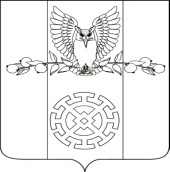          ПОСТАНОВЛЕНИЕ    АДМИНИСТРАЦИИ  КУЙБЫШЕВСКОГО  СЕЛЬСКОГО     ПОСЕЛЕНИЯ  СТАРОМИНСКОГО  РАЙОНАот 05 сентября 2016 года                                                              № 143      х. Восточный СосыкОб утверждении Административного регламентапредоставления администрацией Куйбышевского сельского поселения Староминского района муниципальной услуги«Предоставление в собственность, аренду, безвозмездное пользование земельного участка, находящегося в государственной или муниципальной собственности, без проведения торгов»В соответствии с Федеральным законом от 27 июля 2010 года № 210-ФЗ«Об организации предоставления государственных и муниципальных услуг», руководствуясь  статьей 31 Устава Куйбышевского сельского поселения Староминского района, постановляю:         1.Утвердить Административный регламент предоставления администрацией Куйбышевского сельского поселения Староминского района муниципальной услуги «Предоставление в собственность, аренду, безвозмездное пользование земельного участка, находящегося в государственной или муниципальной собственности, без проведения торгов» (прилагается).         2.Специалисту 1 категории администрации Куйбышевского сельского поселения Староминского района Яценко В.А. разместить настоящее постановление на официальном сайте администрации Куйбышевского сельского поселения Староминского района в информационно-коммуникационной сети «Интернет» в разделе «Административная реформа», подраздел «Административные регламенты».3.Контроль за выполнением настоящего постановления оставляю за собой.4.Постановление вступает в силу со дня его обнародования.Глава Куйбышевского сельского поселенияСтароминского района                                                                      С.С. ПетренкоПриложениек постановлению администрацииКуйбышевского сельского поселенияСтароминского районаот  05.09.2016 года    №  143Административный регламент
предоставления администрацией Куйбышевского сельского поселения Староминского района муниципальной услуги «Предоставление в собственность, аренду, безвозмездное пользование земельного  участка, находящегося в государственной или муниципальной собственности, без проведения торгов»I. Общие положения1.1. Предмет регулирования административного регламентаАдминистративный регламент предоставления администрацией Куйбышевского сельского поселения Староминского района муниципальной услуги «Предоставление в собственность, аренду, безвозмездное пользование земельного  участка, находящегося в государственной или муниципальной собственности, без проведения торгов» (далее - Административный регламент) определяет сроки и последовательность действий (административные процедуры) при предоставлении муниципальной услуги по предоставлению земельных участков, находящихся в муниципальной собственности и государственная собственность на которые не разграничена, гражданам и юридическим лицам в собственность, аренду, безвозмездное пользование без проведения торгов (далее - муниципальная услуга).1.2. Круг заявителейПолучателями муниципальной услуги являются физические и юридические лица (далее - заявители).Заявитель может воспользоваться муниципальной услугой через законного или уполномоченного представителя (далее - представители).При этом личное участие заявителя в правоотношениях по получению муниципальной услуги не лишает его права иметь представителя, равно как и участие представителя не лишает заявителя права на личное участие в указанных правоотношениях по получению муниципальной услуги.1.3. Требования к порядку информирования о предоставлениимуниципальной услуги1.3.1. Место нахождения администрации Куйбышевского сельского поселения Староминского района (далее - администрация): 353616, Краснодарский край, Староминский район, х. Восточный Сосык, дом № 232 «А»1.3.2. График работы администрации:понедельник 8.00 - 16.00 (перерыв 12.00 - 13.00);вторник 8.00 - 16.00 (перерыв 12.00 - 13.00);среда 8.00 - 16.00 (перерыв 12.00 - 13.00);четверг 8.00 - 16.00 (перерыв 12.00 - 13.00);пятница 8.00 - 15.00 (перерыв 12.00 - 13.00);          суббота-воскресенье, выходной1.3.3. Место нахождения муниципального казенного учреждения «Многофункциональный центр предоставления государственных и муниципальных услуг»  Староминского района (далее – МКУ «МФЦ»): 353600, Краснодарский край, Староминский район, ст-ца Староминская, ул. Коммунаров, 86 (телефон 8 (86153) 4-34-88; 8 (86153)4-34-08; 8 (86153)4-34-30).1.3.4. График работы муниципального бюджетного учреждения «Многофункциональный центр предоставления государственных и муниципальных услуг»  Староминского района:понедельник 8.00 - 18.00;вторник 8.00 - 18.00;среда 8.00 - 20.00;четверг 8.00 - 18.00;пятница 8.00 - 18.00;суббота 8.00 - 12.00;воскресенье-выходной.В случае изменения вышеуказанного графика, а также контактных телефонов и электронных адресов, в настоящий Административный регламент вносятся соответствующие изменения, информация об изменении также размещается в средствах массовой информации и на официальном Интернет-портале администрации муниципального образования Куйбышевского сельского поселения Староминского района.   1.3.5. Адрес официального сайта администрации в информационно-телекоммуникационной сети «Интернет», содержащего информацию о предоставлении муниципальной услуги, - spkuibisi.ru, адрес электронной почты – kuibiwi@bk.ru.1.3.6. Информирование заинтересованных лиц о муниципальной услуге осуществляется следующим образом:индивидуальное информирование;публичное информирование.Информирование проводится в форме:устного информирования;письменного информирования;размещения информации на официальном сайте администрации в информационно-телекоммуникационной сети «Интернет» и на портале государственных и муниципальных услуг Краснодарского края - www.pgu.krasnodar.ru, на Едином портале государственных и муниципальных услуг (функций) - www.gosuslugi.ru.1.3.7. Индивидуальное устное информирование о муниципальной услуге обеспечивается должностными лицами, осуществляющими предоставление муниципальной услуги, посредством консультирования лично либо по телефону.Посредством устного консультирования заинтересованным лицам предоставляется информация:о месте нахождения, справочных телефонах, факсах, Интернет-сайте, адресах электронной почты администрации, МКУ «МФЦ», о графике личного приема посетителей должностными лицами администрации, работниками МКУ «МФЦ», местах приема письменных обращений, запросов о предоставлении муниципальной услуги, местах устного информирования;о перечне документов, необходимых для предоставления муниципальной услуги;о порядке обжалования действий (бездействия) и решений, осуществляемых и принимаемых в ходе предоставления муниципальной услуги;о сроках предоставления муниципальной услуги; о комплектности (достаточности) представленных документов; о текущей административной процедуре предоставления муниципальной услуги;иная необходимая информация, связанная с предоставлением муниципальной услуги.Информирование по иным вопросам, требующим дополнительной проработки, связанным с предоставлением муниципальной услуги, осуществляется только на основании письменного обращения.При устном информировании по телефону должностное лицо, осуществляющее предоставление муниципальной услуги, называет фамилию, имя, отчество, занимаемую должность и наименование структурного подразделения, предлагает гражданину представиться и изложить суть вопроса.Должностное лицо, осуществляющее предоставление муниципальной услуги при общении с заинтересованными лицами (лично или по телефону) должно относиться к ним корректно и внимательно, соблюдать общепринятые правила поведения и нормы деловой этики, проводить консультирование с использованием официально-делового стиля речи.Завершая консультирование, должностное лицо, осуществляющее предоставление муниципальной услуги кратко подводит итог и при необходимости перечисляет действия, которые следует предпринять лицу, обратившемуся за консультацией.Прием посетителей в помещениях администрации осуществляется должностными лицами, осуществляющими предоставление муниципальной услуги в соответствии с графиком работы администрации, указанным в пункте 1.3.2 настоящего подраздела.Индивидуальное письменное информирование о порядке предоставления муниципальной услуги осуществляется на основании письменного обращения в администрацию путем направления ответа почтовым отправлением.Письменное обращение по вопросам получения информации о предоставлении муниципальной услуги надлежит направлять по месту нахождения администрации.1.3.9. Публичное информирование о муниципальной услуге осуществляется посредством размещения соответствующей информации:на Едином портале государственных и муниципальных услуг (функций) и портале государственных и муниципальных услуг Краснодарского края;на официальном сайте администрации в информационно-телекоммуникационной сети «Интернет»;на информационных стендах администрации;на информационных стендах МКУ «МФЦ».Публичное информирование может осуществляться иными способами в соответствии с действующим законодательством Российской Федерации и Краснодарского края.Информационные стенды администрации, МКУ «МФЦ» оформляются в соответствии с требованиями, изложенными в пункте 2.13.3подраздела 2.13 раздела 2 настоящего Административного регламента.II. Стандарт предоставления муниципальной услуги2.1. Наименование муниципальной услуги2.1.1. Муниципальная услуга «Предоставление в собственность, аренду, безвозмездное пользование земельного участка, находящегося в государственной или муниципальной собственности, без проведения торгов».2.1.2. Без проведения торгов осуществляется продажа:1) земельных участков, образованных из земельного участка, предоставленного в аренду для комплексного освоения территории (за исключением земельных участков, образованных из земельного участка, предоставленного юридическому лицу, заключившему договор о комплексном освоении территории в целях строительства жилья экономического класса, в аренду для комплексного освоения территории в целях строительства такого жилья), лицу, с которым в соответствии с Градостроительным кодексом Российской Федерации заключен договор о комплексном освоении территории, если иное не предусмотрено подпунктами 2 и 4 настоящего пункта;2) земельных участков, образованных из земельного участка, предоставленного некоммерческой организации, созданной гражданами, для комплексного освоения территории в целях индивидуального жилищного строительства (за исключением земельных участков, отнесенных к имуществу общего пользования), членам этой некоммерческой организации или, если это предусмотрено решением общего собрания членов этой некоммерческой организации, этой некоммерческой организации;3) земельных участков, образованных из земельного участка, предоставленного некоммерческой организации, созданной гражданами, для ведения садоводства, огородничества, дачного хозяйства (за исключением земельных участков, отнесенных к имуществу общего пользования), членам этой некоммерческой организации;4) земельных участков, образованных в результате раздела земельного участка, предоставленного некоммерческой организации, созданной гражданами, для комплексного освоения территории в целях индивидуального жилищного строительства и относящегося к имуществу общего пользования, этой некоммерческой организации;5) земельных участков, образованных в результате раздела земельного участка, предоставленного юридическому лицу для ведения дачного хозяйства и относящегося к имуществу общего пользования, указанному юридическому лицу;6) земельных участков, на которых расположены здания, сооружения, собственникам таких зданий, сооружений либо помещений в них в случаях, предусмотренных статьей 39.20 Земельного кодекса Российской Федерации;7) земельных участков, находящихся в постоянном (бессрочном) пользовании юридических лиц, указанным юридическим лицам, за исключением лиц, указанных в пункте 2 статьи 39.9 Земельного кодекса Российской Федерации;8) земельных участков крестьянскому (фермерскому) хозяйству или сельскохозяйственной организации в случаях, установленных Федеральным законом «Об обороте земель сельскохозяйственного назначения»;9) земельных участков, предназначенных для ведения сельскохозяйственного производства и переданных в аренду гражданину или юридическому лицу, этому гражданину или этому юридическому лицу по истечении трех лет с момента заключения договора аренды с этим гражданином или этим юридическим лицом либо передачи прав и обязанностей по договору аренды земельного участка этому гражданину или этому юридическому лицу при условии надлежащего использования такого земельного участка в случае, если этим гражданином или этим юридическим лицом заявление о заключении договора купли-продажи такого земельного участка без проведения торгов подано до дня истечения срока указанного договора аренды земельного участка;10) земельных участков гражданам для индивидуального жилищного строительства, ведения личного подсобного хозяйства в границах населенного пункта, садоводства, дачного хозяйства, гражданам или крестьянским (фермерским) хозяйствам для осуществления крестьянским (фермерским) хозяйством его деятельности в соответствии со статьей 39.18 Земельного кодекса Российской Федерации.2.1.3. Предоставление земельного участка в собственность бесплатно на основании постановления администрации осуществляется в случае предоставления:1) земельного участка, образованного в границах застроенной территории, в отношении которой заключен договор о ее развитии, лицу, с которым заключен этот договор;2) земельного участка религиозной организации, имеющей в собственности здания или сооружения религиозного или благотворительного назначения, расположенные на таком земельном участке;3) земельного участка, образованного в результате раздела земельного участка, предоставленного некоммерческой организации, созданной гражданами, для ведения садоводства, огородничества и относящегося к имуществу общего пользования, данной некоммерческой организации или в случаях, предусмотренных федеральным законом, в общую собственность членов данной некоммерческой организации;4) земельного участка гражданину по истечении пяти лет со дня предоставления ему земельного участка в безвозмездное пользование в соответствии с подпунктом 6 пункта 2 статьи 39.10 Земельного кодекса Российской Федерации при условии, что этот гражданин использовал такой земельный участок в указанный период в соответствии с установленным разрешенным использованием;5) земельного участка гражданину по истечении пяти лет со дня предоставления ему земельного участка в безвозмездное пользование в соответствии с подпунктом 7 пункта 2 статьи 39.10 Земельного кодекса Российской Федерации при условии, что этот гражданин использовал такой земельный участок в указанный период в соответствии с установленным разрешенным использованием и работал по основному месту работы в муниципальном образовании и по специальности, которые определены законом Краснодарского края;6) земельного участка гражданам, имеющим трех и более детей, в случае и в порядке, которые установлены органами государственной власти Краснодарского края. Органами государственной власти Краснодарского края может быть предусмотрено требование о том, что такие граждане должны состоять на учете в качестве нуждающихся в жилых помещениях или у таких граждан имеются основания для постановки их на данный учет, а также установлена возможность предоставления таким гражданам с их согласия иных мер социальной поддержки по обеспечению жилыми помещениями взамен предоставления им земельного участка в собственность бесплатно;7) земельного участка иным не указанным в подпункте 6 настоящего пункта отдельным категориям граждан и (или) некоммерческим организациям, созданным гражданами, в случаях, предусмотренных федеральными законами, отдельным категориям граждан в случаях, предусмотренных законами Краснодарского края;8) земельного участка, предоставленного религиозной организации на праве постоянного (бессрочного) пользования и предназначенного для сельскохозяйственного производства, этой организации в случаях, предусмотренных законами Краснодарского края.2.1.4. Договор аренды земельного участка заключается без проведения торгов в случае предоставления:1) земельного участка юридическим лицам в соответствии с указом или распоряжением Президента Российской Федерации;2) земельного участка юридическим лицам в соответствии с распоряжением Правительства Российской Федерации для размещения объектов социально-культурного назначения, реализации масштабных инвестиционных проектов при условии соответствия указанных объектов, инвестиционных проектов критериям, установленным Правительством Российской Федерации;3) земельного участка юридическим лицам в соответствии с распоряжением главы администрации (губернатора) Краснодарского края для размещения объектов социально-культурного и коммунально-бытового назначения, реализации масштабных инвестиционных проектов при условии соответствия указанных объектов, инвестиционных проектов критериям, установленным законами Краснодарского края;4) земельного участка для выполнения международных обязательств Российской Федерации, а также юридическим лицам для размещения объектов, предназначенных для обеспечения электро-, тепло-, газо- и водоснабжения, водоотведения, связи, нефтепроводов, объектов федерального, регионального или местного значения;5) земельного участка, образованного из земельного участка, находящегося в государственной или муниципальной собственности, в том числе предоставленного для комплексного освоения территории, лицу, с которым был заключен договор аренды такого земельного участка, если иное не предусмотрено подпунктами 6 и 8 настоящего пункта;6) земельного участка, образованного из земельного участка, предоставленного некоммерческой организации, созданной гражданами, для комплексного освоения территории в целях индивидуального жилищного строительства, за исключением земельных участков, отнесенных к имуществу общего пользования, членам данной некоммерческой организации или, если это предусмотрено решением общего собрания членов данной некоммерческой организации, данной некоммерческой организации;7) земельного участка, образованного из земельного участка, предоставленного некоммерческой организации, созданной гражданами, для ведения садоводства, огородничества, дачного хозяйства, за исключением земельных участков, отнесенных к имуществу общего пользования, членам данной некоммерческой организации;8) земельного участка, образованного в результате раздела ограниченного в обороте земельного участка, предоставленного некоммерческой организации, созданной гражданами, для ведения садоводства, огородничества, дачного хозяйства или для комплексного освоения территории в целях индивидуального жилищного строительства и отнесенного к имуществу общего пользования, данной некоммерческой организации;9) земельного участка, на котором расположены здания, сооружения, собственникам зданий, сооружений, помещений в них и (или) лицам, которым эти объекты недвижимости предоставлены на праве хозяйственного ведения или в случаях, предусмотренных статьей 39.20 Земельного кодекса Российской Федерации, на праве оперативного управления;10) земельного участка, на котором расположены объекты незавершенного строительства, однократно для завершения их строительства собственникам объектов незавершенного строительства в случаях его предоставления:собственнику объекта незавершенного строительства, право собственности на который приобретено по результатам публичных торгов по продаже этого объекта, изъятого у предыдущего собственника в связи с прекращением действия договора аренды земельного участка, находящегося в государственной или муниципальной собственности;собственнику объекта незавершенного строительства, за исключением указанного в абзаце втором настоящего пункта, в случае, если уполномоченным органом в течение шести месяцев со дня истечения срока действия ранее заключенного договора аренды земельного участка, на котором расположен этот объект, в суд не заявлено требование об изъятии этого объекта путем продажи с публичных торгов либо судом отказано в удовлетворении данного требования или этот объект не был продан с публичных торгов по причине отсутствия лиц, участвовавших в торгах. Предоставление земельного участка в аренду без аукциона в соответствии с настоящим подпунктом допускается при условии, что такой земельный участок не предоставлялся для завершения строительства этого объекта ни одному из предыдущих собственников этого объекта.11) земельного участка, находящегося в постоянном (бессрочном) пользовании юридических лиц, этим землепользователям, за исключением юридических лиц, указанных в пункте 2 статьи 39.9 Земельного кодекса Российской Федерации;12) земельного участка крестьянскому (фермерскому) хозяйству или сельскохозяйственной организации в случаях, установленных Федеральным законом «Об обороте земель сельскохозяйственного назначения»;13) земельного участка, образованного в границах застроенной территории, лицу, с которым заключен договор о развитии застроенной территории;14) земельного участка для освоения территории в целях строительства жилья экономического класса или для комплексного освоения территории в целях строительства жилья экономического класса юридическому лицу, заключившему договор об освоении территории в целях строительства жилья экономического класса или договор о комплексном освоении территории в целях строительства жилья экономического класса;15) земельного участка гражданам, имеющим право на первоочередное или внеочередное приобретение земельных участков в соответствии с федеральными законами, законами Краснодарского края;16) земельного участка гражданам для индивидуального жилищного строительства, ведения личного подсобного хозяйства в границах населенного пункта, садоводства, дачного хозяйства, гражданам и крестьянским (фермерским) хозяйствам для осуществления крестьянским (фермерским) хозяйством его деятельности в соответствии со статьей 39.18 Земельного кодекса Российской Федерации;17) земельного участка взамен земельного участка, предоставленного гражданину или юридическому лицу на праве аренды и изымаемого для государственных или муниципальных нужд;18) земельного участка религиозным организациям, казачьим обществам, внесенным в государственный реестр казачьих обществ в Российской Федерации (далее - казачьи общества), для осуществления сельскохозяйственного производства, сохранения и развития традиционного образа жизни и хозяйствования казачьих обществ на территории, определенной в соответствии с законами Краснодарского края;19) земельного участка лицу, которое в соответствии с Земельным кодексом Российской Федерации имеет право на приобретение в собственность земельного участка, находящегося в государственной или муниципальной собственности, без проведения торгов, в том числе бесплатно, если такой земельный участок зарезервирован для государственных или муниципальных нужд либо ограничен в обороте;20) земельного участка гражданину для сенокошения, выпаса сельскохозяйственных животных, ведения огородничества или земельного участка, расположенного за границами населенного пункта, гражданину для ведения личного подсобного хозяйства;21) земельного участка, необходимого для проведения работ, связанных с пользованием недрами, недропользователю;22) земельного участка, расположенного в границах особой экономической зоны или на прилегающей к ней территории, резиденту особой экономической зоны или управляющей компании в случае привлечения ее в порядке, установленном законодательством Российской Федерации об особых экономических зонах, для выполнения функций по созданию за счет средств федерального бюджета, бюджета субъекта Российской Федерации, местного бюджета, внебюджетных источников финансирования объектов недвижимости в границах особой экономической зоны и на прилегающей к ней территории и по управлению этими и ранее созданными объектами недвижимости;23) земельного участка, расположенного в границах особой экономической зоны или на прилегающей к ней территории, для строительства объектов инфраструктуры этой зоны лицу, с которым уполномоченным Правительством Российской Федерации федеральным органом исполнительной власти заключено соглашение о взаимодействии в сфере развития инфраструктуры особой экономической зоны. Примерная форма соглашения о взаимодействии в сфере развития инфраструктуры особой экономической зоны утверждается уполномоченным Правительством Российской Федерации федеральным органом исполнительной власти;24) земельного участка, необходимого для осуществления деятельности, предусмотренной концессионным соглашением, лицу, с которым заключено концессионное соглашение;25) земельного участка для освоения территории в целях строительства и эксплуатации наемного дома коммерческого использования или для освоения территории в целях строительства и эксплуатации наемного дома социального использования лицу, заключившему договор об освоении территории в целях строительства и эксплуатации наемного дома коммерческого использования или договор об освоении территории в целях строительства и эксплуатации наемного дома социального использования, и в случаях, предусмотренных законом Краснодарского края, некоммерческой организации, созданной субъектом Российской Федерации или муниципальным образованием для освоения территорий в целях строительства и эксплуатации наемных домов социального использования;26) земельного участка, необходимого для осуществления видов деятельности в сфере охотничьего хозяйства, лицу, с которым заключено охотхозяйственное соглашение;27) земельного участка для размещения водохранилищ и (или) гидротехнических сооружений, если размещение этих объектов предусмотрено документами территориального планирования в качестве объектов федерального, регионального или местного значения;28) земельного участка для осуществления деятельности Государственной компании «Российские автомобильные дороги» в границах полос отвода и придорожных полос автомобильных дорог;29) земельного участка для осуществления деятельности открытого акционерного общества "Российские железные дороги" для размещения объектов инфраструктуры железнодорожного транспорта общего пользования;30) земельного участка резиденту зоны территориального развития, включенному в реестр резидентов зоны территориального развития, в границах указанной зоны для реализации инвестиционного проекта в соответствии с инвестиционной декларацией;31) земельного участка лицу, обладающему правом на добычу (вылов) водных биологических ресурсов на основании решения о предоставлении их в пользование, договора о предоставлении рыбопромыслового участка или договора пользования водными биологическими ресурсами, для осуществления деятельности, предусмотренной указанными решением или договорами;32) земельного участка юридическому лицу для размещения ядерных установок, радиационных источников, пунктов хранения ядерных материалов и радиоактивных веществ, пунктов хранения, хранилищ радиоактивных отходов и пунктов захоронения радиоактивных отходов, решения о сооружении и о месте размещения которых приняты Правительством Российской Федерации;33) земельного участка, предназначенного для ведения сельскохозяйственного производства, арендатору, который надлежащим образом использовал такой земельный участок, при условии, что заявление о заключении нового договора аренды такого земельного участка подано этим арендатором до дня истечения срока действия ранее заключенного договора аренды такого земельного участка;34) земельного участка арендатору (за исключением арендаторов земельных участков, указанных в подпункте 33 настоящего пункта), если этот арендатор имеет право на заключение нового договора аренды такого земельного участка в случае: если земельный участок предоставлен гражданину или юридическому лицу в аренду без проведения торгов (за исключением случаев, предусмотренных пунктом 13, 14 или 20 статьи 39.12 Земельного кодекса Российской Федерации);если земельный участок предоставлен гражданину на аукционе для ведения садоводства или дачного хозяйства.и наличия в совокупности следующих условий:- заявление о заключении нового договора аренды такого земельного участка подано этим гражданином или этим юридическим лицом до дня истечения срока действия ранее заключенного договора аренды земельного участка;- исключительным правом на приобретение такого земельного участка в случаях, предусмотренных Земельным кодексом Российской Федерации, другими федеральными законами, не обладает иное лицо;- ранее заключенный договор аренды такого земельного участка не был расторгнут с этим гражданином или этим юридическим лицом по основаниям, предусмотренным пунктами 1 и 2 статьи 46 Земельного кодекса Российской Федерации;- на момент заключения нового договора аренды такого земельного участка имеются предусмотренные подпунктами 1 - 33 настоящего пункта основания для предоставления без проведения торгов земельного участка, договор аренды которого был заключен без проведения торгов.2.1.5. Земельные участки могут быть предоставлены в безвозмездное пользование:1) органам государственной власти, органам местного самоуправления, государственным и муниципальным учреждениям, казенным предприятиям исторического наследия президентов Российской Федерации, прекративших исполнение своих полномочий, - на срок до одного года;2) в виде служебных наделов работникам организаций в случаях, указанных в пункте 2 статьи 24 Земельного кодекса Российской Федерации, на срок трудового договора, заключенного между работником и организацией;3) религиозным организациям для размещения зданий, сооружений религиозного или благотворительного назначения на срок до десяти лет;4) религиозным организациям, если на таких земельных участках расположены принадлежащие им на праве безвозмездного пользования здания, сооружения, на срок до прекращения прав на указанные здания, сооружения;5) лицам, с которыми в соответствии с Федеральным законом от 5 апреля 2013 года № 44-ФЗ «О контрактной системе в сфере закупок товаров, работ, услуг для обеспечения государственных и муниципальных нужд» заключены гражданско-правовые договоры на строительство или реконструкцию объектов недвижимости, осуществляемые полностью за счет средств федерального бюджета, средств бюджета субъекта Российской Федерации или средств местного бюджета, на срок исполнения этих договоров;6) гражданину для ведения личного подсобного хозяйства или осуществления крестьянским (фермерским) хозяйством его деятельности в муниципальных образованиях, определенных законом субъекта Российской Федерации, на срок не более чем шесть лет;7) для индивидуального жилищного строительства или ведения личного подсобного хозяйства в муниципальных образованиях, определенных законом Краснодарского края, гражданам, которые работают по основному месту работы в таких муниципальных образованиях по специальностям, установленным законом Краснодарского края, на срок не более чем шесть лет;8) гражданину, если на земельном участке находится служебное жилое помещение в виде жилого дома, предоставленное этому гражданину, на срок права пользования таким жилым помещением;9) гражданам в целях осуществления сельскохозяйственной деятельности (в том числе пчеловодства) для собственных нужд на лесных участках на срок не более чем пять лет;10) гражданам и юридическим лицам для сельскохозяйственного, охотхозяйственного, лесохозяйственного и иного использования, не предусматривающего строительства зданий, сооружений, если такие земельные участки включены в утвержденный в установленном Правительством Российской Федерации порядке перечень земельных участков, предоставленных для нужд обороны и безопасности и временно не используемых для указанных нужд, на срок не более чем пять лет;11) некоммерческим организациям, созданным гражданами, для ведения огородничества или садоводства на срок не более чем пять лет;12) некоммерческим организациям, созданным гражданами, в целях жилищного строительства в случаях и на срок, которые предусмотрены федеральными законами;13) лицам, с которыми в соответствии с Федеральным законом от 29 декабря 2012 года № 275-ФЗ «О государственном оборонном заказе», Федеральным законом «О контрактной системе в сфере закупок товаров, работ, услуг для обеспечения государственных и муниципальных нужд» заключены государственные контракты на выполнение работ, оказание услуг для обеспечения обороны страны и безопасности государства, осуществляемых полностью за счет средств федерального бюджета, если для выполнения этих работ и оказания этих услуг необходимо предоставление земельного участка, на срок исполнения указанного контракта;14) некоммерческим организациям, предусмотренным законом Краснодарского края и созданным субъектом Российской Федерации в целях жилищного строительства для обеспечения жилыми помещениями отдельных категорий граждан, определенных федеральным законом, указом Президента Российской Федерации, нормативным правовым актом Правительства Российской Федерации, законом Краснодарского края, в целях строительства указанных жилых помещений на период осуществления данного строительства;15) лицу, право безвозмездного пользования которого на земельный участок, находящийся в государственной или муниципальной собственности, прекращено в связи с изъятием земельного участка для государственных или муниципальных нужд, взамен изъятого земельного участка на срок, установленный настоящим пунктом в зависимости от основания возникновения права безвозмездного пользования на изъятый земельный участок;16) лицу, имеющему право на заключение договора безвозмездного пользования земельным участком, в случае и в порядке, которые предусмотрены Федеральным законом от 24 июля 2008 года № 161-ФЗ «О содействии развитию жилищного строительства».2.2. Наименование органа, предоставляющего муниципальную услугу2.2.1. Предоставление муниципальной услуги осуществляет администрация Куйбышевского сельского поселения Староминского района.В рамках предоставления муниципальной услуги осуществляется взаимодействие, в том числе межведомственное с:Староминским отделом управления Федеральной службы государственной регистрации, кадастра и картографии по Краснодарскому краю;филиалом ФГБУ «Федеральная кадастровая палата Федеральной службы государственной регистрации, кадастра и картографии по Краснодарскому краю»;межрайонной инспекцией Федеральной налоговой службы России № 12 по Краснодарскому краю.2.2.2. Орган, предоставляющий муниципальную услугу не вправе требовать от заявителя осуществление действий, в том числе согласований, необходимых для получения муниципальной услуги и связанных с обращениями в иные государственные органы и органы местного самоуправления, организации, за исключением получения услуг и получения документов и информации, предоставляемых в результате предоставления таких услуг, включенных в перечни, указанные в части 1 статьи 9 Федерального закона от 27 июля 2010 года № 210-ФЗ «Об организации предоставления государственных и муниципальных услуг».2.3. Описание результата предоставления муниципальной услугиКонечными результатами предоставления муниципальной услуги является: постановление администрации о предоставлении земельного участка в собственность; подписанный договор купли-продажи земельного участка, договор аренды земельного участка или договор безвозмездного пользования земельным участком;мотивированный отказ в предоставлении муниципальной услуги.2.4. Срок предоставления муниципальной услугиСрок предоставления муниципальной услуги должен не превышать 30 дней со дня подачи заявления в администрацию или в МКУ «МФЦ»:2.5. Перечень нормативных правовых актов, регулирующих отношения, возникающие в связи с предоставлением муниципальной услугиПредоставление муниципальной услуги осуществляется в соответствии со следующими правовыми актами:Конституцией Российской Федерации (официальный текст Конституции Российской Федерации с внесенными поправками от 21 июля 2014 года опубликован на Официальном интернет-портале правовой информации http://www.pravo.gov.ru, 1 августа 2014 года, в «Собрании законодательства Российской Федерации», 4 августа 2014 года, № 31, ст. 4398.);Гражданским кодексом Российской Федерации (первоначальный текст документа опубликован в изданиях «Собрание законодательства Российской Федерации», 5 декабря 1994 года, № 32, ст. 3301; «Российская газета», № 238 - 239, 8 декабря 1994 года);Земельным кодексом Российской Федерации (первоначальный текст документа опубликован в изданиях «Собрание законодательства Российской Федерации», 29 октября 2001 года, № 44, ст. 4147; «Парламентская газета», № 204 - 205, 30 октября 2001 года; «Российская газета», № 211 - 212, 30 октября 2001 года);Федеральным законом от 25 октября 2001 года № 137-ФЗ «О введении в действие Земельного кодекса Российской Федерации» (первоначальный текст документа опубликован в изданиях «Собрание законодательства Российской Федерации», 29 октября 2001 года, № 44, ст. 4148; «Парламентская газета», № 204 - 205, 30 октября 2001 года; «Российская газета», № 211 - 212, 30 октября 2001 года);Федеральным законом от 7 июля 2003 года № 112-ФЗ «О личном подсобном хозяйстве» («Парламентская газета», № 124 - 125, 10 июля 2003 года; «Российская газета», № 135, 10 июля 2003 года; «Собрание законодательства РФ», 14 июля 2003 года, № 28, ст. 2881);Федеральным законом от 24 июля 2002 года № 101-ФЗ «Об обороте земель сельскохозяйственного назначения» («Парламентская газета» № 140-141, 27 июля 2002 года, «Российская газета», № 137, 27 июля 2002 года, «Собрание законодательства РФ», 29 июля 2002 года, № 30, ст. 3018);Федеральным законом от 27 июля 2010 года № 210-ФЗ «Об организации предоставления государственных и муниципальных услуг» (первоначальный текст документа опубликован в изданиях «Российская газета», № 168, 30 июля 2010 года; «Собрание законодательства Российской Федерации», 2 августа 2010 года, № 31, ст. 4179);Федеральным законом от 6 октября 2003 года № 131-ФЗ «Об общих принципах организации местного самоуправления в Российской Федерации» (первоначальный текст документа опубликован в изданиях «Собрание законодательства Российской Федерации», 6 октября 2003 года, № 40, ст. 3822; «Парламентская газета», № 186, 8 октября 2003 года; «Российская газета», № 202, 8 октября 2003 года);Федеральным законом от 6 апреля 2011 года № 63-ФЗ «Об электронной подписи» («Собрание законодательства Российской Федерации», 11 апреля 2011 года, № 15, ст. 2036);Федеральным законом от 27 июля 2006 года № 152-ФЗ «О персональных данных» (первоначальный текст документа опубликован в изданиях «Российская газета», № 165, 29 июля 2006 года; «Собрание законодательства Российской Федерации», 31 июля 2006 года, № 31 (1 часть), ст. 3451; «Парламентская газета», № 126 - 127, 3 августа 2006 года);Постановлением Правительства Российской Федерации от 16 мая 2011 года № 373 «О разработке и утверждении административных регламентов исполнения государственных функций и административных регламентов предоставления государственных услуг» (первоначальный текст документа опубликован в издании «Собрание законодательства Российской Федерации», 30 мая 2011 года, № 22, ст. 3169);приказом Министерства экономического развития Российской Федерации от 12 января 2015 года № 1 «Об утверждении перечня документов, подтверждающих право заявителя на приобретение земельного участка без проведения торгов» (текст опубликован на официальном интернет-портале правовой информации http://www.pravo.gov.ru 28 февраля 2015 года);Законом Краснодарского края от 5 ноября 2002 года № 532-K3 «Об основах регулирования земельных отношений в Краснодарском крае» (первоначальный текст документа опубликован в изданиях «Кубанские новости», № 240, 14 ноября 2002 года; «Информационный бюллетень Законодательного Собрания Краснодарского края», 18 ноября 2002 года, № 40 (1));уставом Куйбышевского сельского поселения Староминского района.2.6. Исчерпывающий перечень документов, необходимыхв соответствии с нормативными правовыми актами для предоставления муниципальной услуги2.6.1. Для получения муниципальной услуги заявитель обращается в администрацию или в МКУ «МФЦ» с заявлением о предварительном согласовании земельного участка (Приложение № 1 к настоящему Административному регламенту) или о предоставлении земельного участка (Приложение № 2 к настоящему Административному регламенту).2.6.2. В случае подачи заявления о предварительном согласовании земельного участка в заявлении указываются:1) фамилия, имя, отчество, место жительства заявителя и реквизиты документа, удостоверяющего личность заявителя;2) наименование и место нахождения заявителя (для юридического лица), а также государственный регистрационный номер записи о государственной регистрации юридического лица в едином государственном реестре юридических лиц и идентификационный номер налогоплательщика, за исключением случаев, если заявителем является иностранное юридическое лицо;3) кадастровый номер испрашиваемого земельного участка (в случае если границы земельного участка подлежат уточнению);4) реквизиты решения об утверждении проекта межевания территории, если образование испрашиваемого земельного участка предусмотрено указанным проектом;5) кадастровый номер земельного участка или кадастровые номера земельных участков, из которых в соответствии с проектом межевания территории, со схемой расположения земельного участка, предусмотрено образование испрашиваемого земельного участка, в случае, если сведения о таких земельных участках внесены в государственный кадастр недвижимости;6) основания предоставления земельного участка без проведения торгов из числа предусмотренных пунктом 2 статьи 39.3, статьей 39.5, пунктом 2 статьи 39.6 или пунктом 2 статьи 39.10 Земельного кодекса РФ оснований;7) вид права, на котором заявитель желает приобрести земельный участок, если предоставление земельного участка указанному заявителю допускается на нескольких видах прав;8) цель использования земельного участка;9) реквизиты решения об изъятии земельного участка для муниципальных нужд в случае, если земельный участок предоставляется взамен земельного участка, изымаемого для муниципальных нужд;10) реквизиты решения об утверждении документа территориального планирования и (или) проекта планировки территории в случае, если земельный участок предоставляется для размещения объектов, предусмотренных этим документом и (или) этим проектом;11) почтовый адрес и (или) адрес электронной почты для связи с заявителем.2.6.3. В случае подачи заявления о предварительном согласовании земельного участка к заявлению получатель муниципальной услуги прилагает:1) документы, подтверждающие право заявителя на приобретение земельного участка без проведения торгов и предусмотренные перечнем, утвержденным приказом Министерства экономического развития российской Федерации от 12 января 2015 года № 1, за исключением документов, которые должны быть представлены в уполномоченный орган в порядке межведомственного информационного взаимодействия;2) схему расположения земельного участка в случае, если испрашиваемый земельный участок предстоит образовать и отсутствует проект межевания территории, в границах которой предстоит образовать такой земельный участок;3) проектную документацию о местоположении, границах, площади и об иных количественных и качественных характеристиках лесных участков в случае, если подано заявление о предварительном согласовании предоставления лесного участка;4) документ, подтверждающий полномочия представителя заявителя, в случае, если с заявлением о предварительном согласовании предоставления земельного участка обращается представитель заявителя;5) заверенный перевод на русский язык документов о государственной регистрации юридического лица в соответствии с законодательством иностранного государства в случае, если заявителем является иностранное юридическое лицо;6) подготовленные некоммерческой организацией, созданной гражданами, списки ее членов в случае, если подано заявление о предварительном согласовании предоставления земельного участка или о предоставлении земельного участка в безвозмездное пользование указанной организации для ведения огородничества или садоводства.2.6.4. При подаче заявления о предоставлении земельного участка в заявлении указываются:1) фамилия, имя, отчество, место жительства заявителя и реквизиты документа, удостоверяющего личность заявителя;2) кадастровый номер испрашиваемого земельного участка;3) вид права, на котором заявитель желает приобрести земельный участок, если предоставление земельного участка указанному заявителю допускается на нескольких видах прав;4) цель использования земельного участка;5) почтовый адрес и (или) адрес электронной почты для связи с заявителем.К заявлению получатель муниципальной услуги прилагает документ, подтверждающий полномочия представителя заявителя, в случае, если с заявлением о предоставлении земельного участка обращается представитель заявителя.В случаях, предусмотренных подпунктом 7 пункта 2.1.2 или подпунктом 11 пункта 2.1.4 подраздела 2.1 раздела 2 настоящего Административного регламента, заявление о предоставлении земельного участка в аренду должно быть подано одновременно с заявлением о прекращении права постоянного (бессрочного) пользования таким земельным участком.2.6.5. В случае если копии документов не заверены в установленном порядке, вместе с копиями предъявляются оригиналы для обозрения, при этом копии документов сверяются с оригиналом должностным лицом сектора землеустройства, принимающим документы, и заверяются с указанием его фамилии, инициалов и даты.2.6.6. Документы, являющиеся необходимыми и обязательными для предоставления муниципальной услуги и выдаваемые организациями, участвующими в предоставлении муниципальной услуги, запрашиваются и представляются путем взаимодействия, в том числе межведомственного.2.6.7. Прием заявления о предоставлении муниципальной услуги, копирование и сканирование документа, удостоверяющего личность заявителя (паспорт гражданина Российской Федерации), информирование и консультирование заявителей о порядке предоставления муниципальной услуги, ходе рассмотрения запросов о предоставлении муниципальной услуги, а также по иным вопросам, связанным с предоставлением муниципальной услуги, в администрации и в МКУ «МФЦ» осуществляются бесплатно.2.6.8. Документы, предусмотренные пунктами 2.6.2 – 2.6.4 настоящего подраздела, могут быть представлены заявителем в электронной форме в соответствии с постановлением Правительства Российской Федерации от 7 июля 2011 года № 553 «О порядке оформления и представления заявлений и иных документов, необходимых для предоставления государственных и (или) муниципальных услуг, в форме электронных документов».2.6.9. Ответственность за достоверность и полноту представляемых сведений и документов, являющихся необходимыми для предоставления муниципальной услуги, возлагается на заявителя.2.6.10. Администрация и МКУ «МФЦ» не вправе требовать от заявителя:представления документов и информации или осуществления действий, представление или осуществление которых не предусмотрено нормативными правовыми актами, регулирующими отношения, возникающие в связи с предоставлением муниципальной услуги;представления документов и информации, которые в соответствии с нормативными правовыми актами Российской Федерации, нормативными правовыми актами Краснодарского края и муниципальными правовыми актами Куйбышевского сельского поселения Староминского района находятся в распоряжении государственных органов, органов местного самоуправления Куйбышевского сельского поселения Староминского района и (или) подведомственных государственным органам и органам местного самоуправления Куйбышевского сельского поселения Староминского района организаций, участвующих в предоставлении муниципальной услуги, за исключением документов, указанных в части 6 статьи 7 Федерального закона от 27 июля 2010 года № 210-ФЗ «Об организации предоставления государственных и муниципальных услуг». Заявитель вправе предоставить указанные документы и информацию в администрацию (МКУ «МФЦ») по собственной инициативе.2.6.11. Документами, необходимыми в соответствии с нормативными правовыми актами для предоставления муниципальной услуги, которые находятся в распоряжении государственных органов и организаций, участвующих в предоставлении муниципальной услуги и которые заявитель вправе представить, являются:1) выписка из Единого государственного реестра прав на недвижимое имущество и сделок с ним (далее - ЕГРП) о правах на здание, строение, сооружение, находящиеся на приобретаемом земельном участке, или уведомление об отсутствии в ЕГРП запрашиваемых сведений о зарегистрированных правах на указанные здание, строение, сооружение;2) выписка из ЕГРП о правах на приобретаемый земельный участок или уведомление об отсутствии в ЕГРП запрашиваемых сведений о зарегистрированных правах на указанный земельный участок;3) кадастровый паспорт земельного участка либо кадастровая выписка о земельном участке;4) выписка из Единого государственного реестра индивидуальных предпринимателей в случае, если заявителем является индивидуальный предприниматель;5) выписка из Единого государственного реестра юридических лиц в случае, если заявителем является юридическое лицо;6) решение о предварительном согласовании предоставления земельного участка.2.6.12. Документы, необязательные к представлению заявителем, запрашиваются в рамках запросов, в том числе межведомственных, срок ответов на такие запросы составляет 5 дней.2.7. Исчерпывающий перечень оснований для отказа в приеме документов и возврата заявления заявителюАдминистрация возвращает заявление заявителю, если:заявление не соответствует положениям пунктов 2.6.2, 2.6.4 подраздела 2.6. раздела 2 настоящего Административного регламента;заявление о предоставлении земельного участка подано в орган, к компетенции которого не относится принятие решения в порядке, установленном статьей 39.2 Земельного кодекса Российской Федерации;к заявлению не приложены документы, предоставляемые в соответствии с пунктом 2.6.3 подраздела 2.6 раздела 2 настоящего Административного регламента, за исключением документов, указанных в пункте 2.6.11 подраздела 2.6 раздела 2 настоящего Административного регламента.2.8. Исчерпывающий перечень оснований для приостановления илиотказа в предоставлении муниципальной услуги2.8.1. Приостановление предоставления муниципальной услуги не производится.2.8.2. Основаниями для отказа в предоставлении муниципальной услуги являются:1) с заявлением о предоставлении земельного участка обратилось лицо, которое в соответствии с земельным законодательством не имеет права на приобретение земельного участка без проведения торгов;2) указанный в заявлении о предоставлении земельного участка земельный участок предоставлен на праве постоянного (бессрочного) пользования, безвозмездного пользования, пожизненного наследуемого владения или аренды, за исключением случаев, если с заявлением о предоставлении земельного участка обратился обладатель данных прав или подано заявление о предоставлении земельного участка в соответствии с подпунктом 10 пункта 2.1.5 подраздела 2.1 раздела 2 настоящего Административного регламента;3) указанный в заявлении о предоставлении земельного участка земельный участок предоставлен некоммерческой организации, созданной гражданами, для ведения огородничества, садоводства, дачного хозяйства или комплексного освоения территории в целях индивидуального жилищного строительства, за исключением случаев обращения с заявлением члена этой некоммерческой организации либо этой некоммерческой организации, если земельный участок относится к имуществу общего пользования;4) на указанном в заявлении о предоставлении земельного участка земельном участке расположены здание, сооружение, объект незавершенного строительства, принадлежащие гражданам или юридическим лицам, за исключением случаев, если сооружение (в том числе сооружение, строительство которого не завершено) размещается на земельном участке на условиях сервитута или на земельном участке размещен объект, предусмотренный пунктом 3 статьи 39.36 Земельного кодекса Российской Федерации, и это не препятствует использованию земельного участка в соответствии с его разрешенным использованием либо с заявлением о предоставлении земельного участка обратился собственник этих здания, сооружения, помещений в них, этого объекта незавершенного строительства;5) на указанном в заявлении о предоставлении земельного участка земельном участке расположены здание, сооружение, объект незавершенного строительства, находящиеся в государственной или муниципальной собственности, за исключением случаев, если сооружение (в том числе сооружение, строительство которого не завершено) размещается на земельном участке на условиях сервитута или с заявлением о предоставлении земельного участка обратился правообладатель этих здания, сооружения, помещений в них, этого объекта незавершенного строительства;6) указанный в заявлении о предоставлении земельного участка земельный участок является изъятым из оборота или ограниченным в обороте и его предоставление не допускается на праве, указанном в заявлении о предоставлении земельного участка;7) указанный в заявлении о предоставлении земельного участка земельный участок является зарезервированным для государственных или муниципальных нужд в случае, если заявитель обратился с заявлением о предоставлении земельного участка в собственность, постоянное (бессрочное) пользование или с заявлением о предоставлении земельного участка в аренду, безвозмездное пользование на срок, превышающий срок действия решения о резервировании земельного участка, за исключением случая предоставления земельного участка для целей резервирования;8) указанный в заявлении о предоставлении земельного участка земельный участок расположен в границах территории, в отношении которой с другим лицом заключен договор о развитии застроенной территории, за исключением случаев, если с заявлением о предоставлении земельного участка обратился собственник здания, сооружения, помещений в них, объекта незавершенного строительства, расположенных на таком земельном участке, или правообладатель такого земельного участка;9) указанный в заявлении о предоставлении земельного участка земельный участок расположен в границах территории, в отношении которой с другим лицом заключен договор о развитии застроенной территории, или земельный участок образован из земельного участка, в отношении которого с другим лицом заключен договор о комплексном освоении территории, за исключением случаев, если такой земельный участок предназначен для размещения объектов федерального значения, объектов регионального значения или объектов местного значения и с заявлением о предоставлении такого земельного участка обратилось лицо, уполномоченное на строительство указанных объектов;10) указанный в заявлении о предоставлении земельного участка земельный участок образован из земельного участка, в отношении которого заключен договор о комплексном освоении территории или договор о развитии застроенной территории, и в соответствии с утвержденной документацией по планировке территории предназначен для размещения объектов федерального значения, объектов регионального значения или объектов местного значения, за исключением случаев, если с заявлением о предоставлении в аренду земельного участка обратилось лицо, с которым заключен договор о комплексном освоении территории или договор о развитии застроенной территории, предусматривающие обязательство данного лица по строительству указанных объектов;11) указанный в заявлении о предоставлении земельного участка земельный участок является предметом аукциона, извещение, о проведении которого размещено в соответствии с пунктом 19 статьи 39.11 Земельного кодекса Российской Федерации;12) в отношении земельного участка, указанного в заявлении о его предоставлении, поступило предусмотренное подпунктом 6 пункта 4 статьи 39.11 Земельного кодекса Российской Федерации заявление о проведении аукциона по его продаже или аукциона на право заключения договора его аренды при условии, что такой земельный участок образован в соответствии с подпунктом 4 пункта 4 статьи 39.11 Земельного кодекса Российской Федерации и уполномоченным органом не принято решение об отказе в проведении этого аукциона по основаниям, предусмотренным пунктом 8 статьи 39.11 Земельного кодекса Российской Федерации;13) в отношении земельного участка, указанного в заявлении о его предоставлении, опубликовано и размещено в соответствии с подпунктом 1 пункта 1 статьи 39.18 Земельного кодекса Российской Федерации извещение о предоставлении земельного участка для индивидуального жилищного строительства, ведения личного подсобного хозяйства, садоводства, дачного хозяйства или осуществления крестьянским (фермерским) хозяйством его деятельности;14) разрешенное использование земельного участка не соответствует целям использования такого земельного участка, указанным в заявлении о предоставлении земельного участка, за исключением случаев размещения линейного объекта в соответствии с утвержденным проектом планировки территории;15) испрашиваемый земельный участок не включен в утвержденный в установленном Правительством Российской Федерации порядке перечень земельных участков, предоставленных для нужд обороны и безопасности и временно не используемых для указанных нужд, в случае, если подано заявление о предоставлении земельного участка в соответствии с подпунктом 10 пункта 2.1.5 подраздела 2.1 раздела 2 настоящего Административного регламента;16) площадь земельного участка, указанного в заявлении о предоставлении земельного участка некоммерческой организации, созданной гражданами, для ведения огородничества, садоводства, превышает предельный размер, установленный в соответствии с федеральным законом;17) указанный в заявлении о предоставлении земельного участка земельный участок в соответствии с утвержденными документами территориального планирования и (или) документацией по планировке территории предназначен для размещения объектов федерального значения, объектов регионального значения или объектов местного значения и с заявлением о предоставлении земельного участка обратилось лицо, не уполномоченное на строительство этих объектов;18) указанный в заявлении о предоставлении земельного участка земельный участок предназначен для размещения здания, сооружения в соответствии с государственной программой Российской Федерации, государственной программой субъекта Российской Федерации и с заявлением о предоставлении земельного участка обратилось лицо, не уполномоченное на строительство этих здания, сооружения;19) предоставление земельного участка на заявленном виде прав не допускается;20) в отношении земельного участка, указанного в заявлении о его предоставлении, не установлен вид разрешенного использования;21) указанный в заявлении о предоставлении земельного участка земельный участок не отнесен к определенной категории земель;22) в отношении земельного участка, указанного в заявлении о его предоставлении, принято решение о предварительном согласовании его предоставления, срок действия которого не истек, и с заявлением о предоставлении земельного участка обратилось иное не указанное в этом решении лицо;23) указанный в заявлении о предоставлении земельного участка земельный участок изъят для государственных или муниципальных нужд и указанная в заявлении цель предоставления такого земельного участка не соответствует целям, для которых такой земельный участок был изъят, за исключением земельных участков, изъятых для государственных или муниципальных нужд в связи с признанием многоквартирного дома, который расположен на таком земельном участке, аварийным и подлежащим сносу или реконструкции;24) границы земельного участка, указанного в заявлении о его предоставлении, подлежат уточнению в соответствии с Федеральным законом «О государственном кадастре недвижимости»;25) площадь земельного участка, указанного в заявлении о его предоставлении, превышает его площадь, указанную в схеме расположения земельного участка, проекте межевания территории или в проектной документации о местоположении, границах, площади и об иных количественных и качественных характеристиках лесных участков, в соответствии с которыми такой земельный участок образован, более чем на десять процентов.2.8.3. В случае принятия решения об отказе в оказании муниципальной услуги администрация в течение трех рабочих дней с момента принятия решения направляет соответствующее письмо заявителю или в МКУ «МФЦ» для выдачи его заявителю. В направленном уведомлении дается разъяснение о том, что полученный отказ не является препятствием для повторного обращения.2.9. Перечень услуг, которые являются необходимыми и обязательными для предоставления муниципальной услуги, в том числе сведения о документе (документах), выдаваемом (выдаваемых) организациями, участвующими в предоставлении муниципальной услугиДля предоставления муниципальной услуги в случае, если требуется образование земельного участка или если границы земельного участка подлежат уточнению в соответствии с Федеральным законом «О государственном кадастре недвижимости» необходимой и обязательной является предоставление муниципальной услуги «Предварительное согласование предоставления земельного участка».2.10. Порядок, размер и основания взимания государственной пошлины или иной платы, взимаемой за предоставление муниципальной услугиГосударственная пошлина или иная плата за предоставление муниципальной услуги, законодательством Российской Федерации не предусмотрена.Муниципальная услуга предоставляется бесплатно.2.11. Максимальный срок ожидания в очереди при подаче заявления о предоставлении муниципальной услуги и при получении результата предоставления муниципальной услугиВремя ожидания в очереди для получения консультации не должно превышать 15 (пятнадцати) минут;Время ожидания для подачи документов не должно превышать 15 (пятнадцати) минут;Время ожидания для получения документов не должно превышать 15 (пятнадцати) минут.2.12. Срок и порядок регистрации заявления о предоставлении   муниципальной услуги, в том числе в электронной форме2.12.1. Письменное обращение заявителя, в том числе в форме электронного документа, подлежит обязательной регистрации в течение 1 дня с момента его поступления.2.12.2. Принятие и регистрация заявления о предоставлении муниципальной услуги, в том числе в электронной форме, возможны при наличии электронной цифровой подписи (ЭЦП) и специальных технических средств в порядке, установленном Федеральным законом от 11 апреля 2011 года № 63-ФЗ «Об электронной подписи».2.12.3. При принятии заявления в электронной форме осуществляются действия, необходимые для предоставления муниципальной услуги, в том числе связанные с проверкой действительности усиленной квалифицированной электронной подписи заявителя, использованной при обращении за получением муниципальной услуги, а также с установлением перечня классов средств удостоверяющих центров, которые допускаются для использования в целях обеспечения указанной проверки и определяются на основании утверждаемой федеральным органом исполнительной власти по согласованию с Федеральной службой безопасности Российской Федерации модели угроз безопасности информации в информационной системе, используемой в целях приема обращений за получением муниципальной услуги и (или) предоставления такой услуги.2.13. Требования к помещениям, в которых предоставляется муниципальная услуга, к залу ожидания, местам для заполнения запросов о предоставлении муниципальной услуги, информационным стендам2.13.1. Помещения, в которых предоставляется муниципальная услуга, должны соответствовать санитарным правилам и нормам, а также правилам противопожарной безопасности, в том числе должны быть оборудованы системами вентиляции, кондиционирования воздуха, противопожарной системой и средствами пожаротушения, системой оповещения о возникновении чрезвычайной ситуации, системой охраны, средствами оказания первой помощи.Центральный вход в здание администрации должен быть оборудован информационной табличкой (вывеской) с указанием полного наименования администрации.Помещения, в которых предоставляется муниципальная услуга, должны быть оборудованы телефонами, факсами, копировальными аппаратами, компьютерами и иной необходимой оргтехникой, рабочими столами и стульями, стульями для посетителей.Двери помещений для должностных лиц администрации, предоставляющих муниципальную услугу, должны снабжаться табличками с указанием номера кабинета и названия структурного подразделения администрации.2.13.2. В помещениях для ожидания и приема граждан должна быть обеспечены возможности написания обращений.В помещениях для приема граждан обеспечивается:комфортное расположение гражданина и должностного лица;возможность и удобство написания гражданами обращений;доступ к основным нормативным правовым актам, регламентирующим предоставление муниципальной услуги.2.13.3. К информационным стендам должен быть обеспечен свободный доступ посетителей.На информационных стендах, а также на официальном сайте администрации в информационно-телекоммуникационной сети «Интернет» размещается следующая информация:о месте нахождения, справочных телефонах, факсах, Интернет-сайте, адресах электронной почты администрации, МКУ «МФЦ»;о режиме работы администрации и графике личного приема посетителей должностными лицами администрации;образцы оформления заявлений о приобретении прав на земельные участки;исчерпывающий перечень документов, необходимых для предоставления муниципальной услуги;исчерпывающий перечень документов и информации, которые заявитель должен представить самостоятельно для предоставления муниципальной услуги.2.13.4. Здание, в котором предоставляется муниципальная услуга, должно быть оборудовано входом для свободного доступа заявителей в помещение и приема заявлений.Вход в здание должен быть оборудован информационной табличкой (вывеской), содержащей информацию об администрации, осуществляющей, предоставление муниципальной услуги, а также оборудован удобной лестницей с поручнями, пандусами для беспрепятственного передвижения граждан.Места предоставления муниципальной услуги, зал ожидания, места для заполнения запросов о предоставлении муниципальной услуги оборудуются с учетом требований, доступности для инвалидов в соответствии с действующим законодательством.Информационные стенды должны содержать образцы заполнения запросов и перечень документов, необходимых для предоставления муниципальной услуги.2.14. Показатели доступности и качества муниципальной услуги, в том числе количество взаимодействий заявителя с должностными лицами при предоставлении муниципальной услуги и их продолжительность, возможность получения муниципальной услуги в МКУ «МФЦ», возможность получения информации о ходе предоставления муниципальной услуги, в том числе с использованием информационно-коммуникационных технологий2.14.1. Показателями доступности и качества муниципальной услуги являются:количество и продолжительность взаимодействий заявителя с должностными лицами администрации, работниками администрации, осуществляющими предоставление муниципальной услуги;сроки предоставления муниципальной услуги;условия ожидания приема;доступность по времени и месту приема заявителей;наличие и доступность полной, актуальной, достоверной и доступной информации о порядке предоставления муниципальной услуги;возможность получения муниципальной услуги в МКУ «МФЦ»;обоснованность отказов в предоставлении муниципальной услуги;отсутствие избыточных административных действий;соответствие должностных регламентов ответственных должностных лиц, работников администрации, участвующих в предоставлении муниципальной услуги, настоящему административному регламенту в части описания прав и обязанностей;возможность установления персональной ответственности должностных лиц, участвующих в предоставлении муниципальной услуги, за выполнение конкретных административных процедур или административных действий при предоставлении муниципальной услуги;возможность досудебного (внесудебного) обжалования решений и действий (бездействия) администрации, а также должностных лиц администрации;2.14.2. Предоставление муниципальной услуги предусматривает обращение заявителя в МКУ «МФЦ» или администрацию дважды при выборе заявителем личной формы обращения за предоставлением муниципальной услуги и при получении результата. При этом право заявителя обращаться в администрацию или МКУ «МФЦ» по вопросам, связанным с предоставлением муниципальной услуги, не ограничивается.2.14.3. Действия по приему заявлений в МКУ «МФЦ», передаче их в администрацию, а также передачи документов из администрации в МКУ «МФЦ» для выдачи заявителям осуществляются в соответствии с соглашением.2.14.4. С использованием портала государственных и муниципальных, услуг Краснодарского края, а также Единого портала государственных услуг производится информирование о порядке предоставления муниципальной услуги, а также предоставляется возможность дистанционно получить формы документов, необходимые для получения услуги.2.14.5. Муниципальная услуга в электронной форме предоставляется включительно по подпункт 2.6.4 пункта 2.6.5 подраздела 2.6 настоящего Административного регламента.III. Состав, последовательность и сроки выполнения административных процедур, требования к порядку их выполнения, в том числе особенности выполнения административных процедур в электронной форме3.1. Перечень административных процедур3.1.1. Предоставление муниципальной услуги включает в себя следующие административные процедуры:1) прием и регистрация заявления;2) возврат заявления и прилагаемых к нему документов, при наличии оснований, предусмотренных подразделом 2.7 Административного регламента;3) направление межведомственных запросов;4) подготовка постановления администрации о предоставлении земельного участка в собственность бесплатно, проекта договора аренды земельного участка, проекта договора купли-продажи земельного участка, проекта договора безвозмездного пользования земельным участком либо мотивированного отказа в предоставлении муниципальной услуги;5) выдача (отправка) заявителю постановления администрации о предоставлении земельного участка в собственность бесплатно, проекта договора аренды земельного участка, проекта договора купли-продажи земельного участка, договора безвозмездного пользования земельным участком либо письма об отказе в предоставлении муниципальной услуги;6) принятие решения о предварительном согласовании предоставления земельного участка;3.1.2. Блок схема предоставления муниципальной услуги приводится в приложении № 3 к настоящему Административному регламенту.3.2. Прием и регистрация заявления3.2.1. Началом административной процедуры является личное обращение заявителя (его представителя) с заявлением и приложением к нему документов, указанных в подразделе 2.6 раздела 2 настоящего Административного регламента.3.2.2. Прием документов осуществляется специалистами МКУ «МФЦ» (далее - специалист МКУ «МФЦ») или должностным лицом администрации, осуществляющим предоставление муниципальной услуги (далее - Исполнитель).3.2.3. Исполнитель, осуществляющий прием документов:- устанавливает личность заявителя, в том числе проверяет документ, удостоверяющий личность, проверяет полномочия заявителя, в том числе полномочия представителя действовать от его имени;- проверяет наличие всех необходимых документов исходя из соответствующего перечня документов, необходимых для оказания запрашиваемой заявителем муниципальной услуги, установленных подразделом 2.6 Административного регламента;- проверяет соответствие представленных документов требованиям, установленным Административным регламентом;- устанавливает, что: документы в установленных законодательством случаях нотариально удостоверены, скреплены печатями, имеют надлежащие подписи сторон или определенных законодательством должностных лиц;тексты документов написаны разборчиво, наименования юридических лиц - без сокращения, с указанием их местонахождения;фамилии, имена и отчества физических лиц, адреса их мест жительства написаны полностью;в документах нет подчисток, приписок, зачеркнутых слов и иных не оговоренных в них исправлений;документы не исполнены карандашом;документы не имеют серьезных повреждений, наличие которых не позволяет однозначно истолковать их содержание;- сличает представленные экземпляры оригиналов и копий документов,  ставит штамп «С подлинником сверено» (если по требованию Административного регламента оказания муниципальной услуги не требуются нотариально удостоверенные копии документов) с указанием фамилии и инициалов проверяющего специалиста, даты;- копирует документы, если копии необходимых документов не представлены, ставит штамп «С подлинником сверено» с указанием фамилии и инициалов принимающего документы специалиста, даты;- копирует и сканирует документы по видам услуг, предназначенных для электронного документооборота, сличает представленные экземпляры, ставит штамп «С подлинником сверено» с указанием фамилии и инициалов принимающего документы специалиста, даты;- при отсутствии документов, указанных в подразделе 2.6 раздела 2 настоящего Административного регламента, запрашивает у заявителя (представителя заявителя) недостающие документы и предлагает обратиться повторно с приложением недостающих документов;- при принятии документов осуществляет регистрацию заявления в электронной системе документооборота. Программой такой системы присваивается регистрационный номер заявления, указываются дата и время приема заявления;- готовит расписку в двух экземплярах. 3.2.4. Выдача заявителю расписки подтверждает факт приема и регистрации Исполнителем заявления и прилагаемого к нему комплекта документов от заявителя.3.2.5. Исполнитель выдает заявителю расписку о принятии документов, заверенную своей подписью, с указанием фамилии, инициалов и сведений о регистрационном входящем номере, дате и времени приема заявления и прилагаемых к нему документов.3.2.6. Исполнитель заводит папку, в которую комплектуются документы и отчетность по предоставляемой муниципальной услуге (далее - Дело).3.2.7. В случае приема заявления специалистом МКУ «МФЦ» сформированное Дело передается в администрацию на исполнение.3.2.8. Заявление с приложенными к нему документами зарегистрированное в администрации рассматривается главой Куйбышевского сельского поселения Староминского района и в установленном порядке направляется специалисту администрации  для предоставления муниципальной услуги (далее - Исполнитель).3.2.9. Срок регистрации и направления поступивших документов в работу непосредственно Исполнителю, с момента поступления заявления в МКУ «МФЦ» (в администрацию), составляет - не более 2 дней.3.2.10. Конечным результатом данной административной процедуры является поступление Дела в работу Исполнителю.3.3. Возврат заявления и прилагаемых к нему документов, при наличии оснований, предусмотренных подразделом 2.7 Административного регламента3.3.1. Началом административной процедуры является поступившее Исполнителю муниципальной услуги в работу Дело.3.3.2. Исполнитель, в течении 3-х дней с момента получения Дела при наличии оснований для возврата заявления, предусмотренных подразделом 2.7 Административного регламента, готовит мотивированный ответ (письмо) заявителю с указанием причин возврата заявления и документов прилагаемых к нему.3.3.3. Письмо о возврате заявления, подготовленное Исполнителем подписывается главой Куйбышевского сельского поселения Староминского района и регистрируется в соответствии с установленными правилами делопроизводства - срок 2 дня.3.3.4. Письмо с приложением заявления и прилагаемых к нему документов, передаётся в МКУ «МФЦ» (в случае приема заявления специалистом МКУ «МФЦ») для выдачи (отправки) его заявителю - срок 1 день.3.3.5. Предельный срок возврата заявления заявителю - 6 дней со дня его поступления Исполнителю.3.3.6. Конечным результатом предоставления данной административной процедуры является передача (направление) мотивированного ответа (письма) заявителю с приложением заявления и прилагаемых к нему документов.3.4. Направление межведомственных запросов3.4.1. При отсутствии оснований для возврата заявления Исполнитель в течение 2-х дней с момента поступления в работу Дела, проводит следующие мероприятия:- направляет запрос в администрацию муниципального образования Староминский район о предоставлении сведений информационной системы обеспечения градостроительной деятельности по всем разделам - срок ответа на запрос 5 рабочих дней;- направляет запрос в Староминский отдел управления Федеральной службы государственной регистрации, кадастра и картографии по Краснодарскому краю о наличии зарегистрированных прав в Едином государственном реестре прав на недвижимое имущество и сделок с ним на здание, сооружение на приобретаемом земельном участке, а также о зарегистрированных правах на указанный земельный участок - срок ответа на запрос 5 рабочих дней;- направляет запрос в межрайонную инспекцию Федеральной налоговой службы России № 12по Краснодарскому краю о предоставлении выписки из Единого государственного реестра индивидуальных предпринимателей, Единого государственного реестра юридических лиц об индивидуальном предпринимателе или о юридическом лице, являющемся заявителем, ходатайствующим о приобретении прав на земельный участок - срок ответа на запрос 5 рабочих дней;- направляет запрос в филиал ФГБУ «Федеральная кадастровая палата Федеральной службы государственной регистрации, кадастра и картографии по Краснодарскому краю» о предоставлении кадастрового паспорта земельного участка либо кадастровой выписки о земельном участке - срок ответа на запрос 5 рабочих дней.3.4.2. Ответственность за информацию, содержащуюся в выписках (уведомлениях об отсутствии сведений) из Единого государственного реестра прав на недвижимое имущество и сделок с ним, выписках из Единого государственного реестра индивидуальных предпринимателей, Единого государственного реестра юридических лиц,  кадастровых паспортах и кадастровых выписках на земельные участки и ответах на запросы несут организации, учреждения и службы, предоставившие сведения.3.4.3. Ответственность за полноту и правильность указания информации, содержащейся в запросах, несет Исполнитель.3.4.4. Ответы на межведомственные запросы даются в сроки, указанные в пункте 3.4.1 настоящего подраздела, если иные сроки не установлены федеральными законами, правовыми актами Правительства Российской Федерации и принятыми в соответствии с федеральными законами нормативными правовыми актами Краснодарского края.3.4.5. Межведомственные запросы оформляются и направляются в соответствии с требованиями, установленными Федеральным законом от 27 июля 2010 года № 210-ФЗ «Об организации предоставления государственных и муниципальных услуг».3.4.6. Направление межведомственных запросов оформляется в электронной форме и осуществляется с использованием единой системы межведомственного электронного взаимодействия либо по иным электронным каналам. Также допускается направление запросов в бумажном виде (по факсу либо посредством курьера).3.4.7. Непредставление (несвоевременное представление) органами либо организациями документов и информации по запросам, в том числе межведомственным не может являться основанием для отказа в предоставлении заявителю муниципальной услуги.3.4.8. Исполнитель: - осуществляет обследование земельного участка для уточнения (подтверждения) информации о земельном участке и расположенных на нем объектах недвижимости, о фактическом использовании земельного участка и расположенных на нем объектах недвижимости, о границах земельного участка - срок исполнения 5 дней;- проверяет информацию о том, является ли земельный участок в соответствии с утвержденными документами территориального планирования и (или) документацией по планировке территории, предназначенным для размещения объектов федерального значения, объектов регионального значения или объектов местного значения - срок 5 дней.3.4.9. Конечным результатом данной административной процедуры является предоставление органами либо организациями, указанными в пункте 3.4.1 Административного регламента, документов и информации по запросам.3.5. Подготовка проекта постановления администрации о предоставлении земельного участка в собственность бесплатно, проекта договора купли-продажи земельного участка, проекта договора аренды земельного участка, проекта договора безвозмездного пользования земельным участком либо мотивированного отказа в предоставлении муниципальной услуги3.5.1. В случае если выявлены основания для отказа, предусмотренные подразделом 2.8 настоящего Административного регламента, Исполнитель готовит мотивированный отказ в предоставлении муниципальной услуги.3.5.2. В случае отсутствия оснований для отказа в предоставлении муниципальной услуги Исполнитель в течение 3 дней осуществляет подготовку проекта постановления администрации о предоставлении земельного участка в собственность бесплатно, проекта договора аренды (купли-продажи) земельного участка, проекта договора безвозмездного пользования земельным участком. 3.5.3. Цена продажи земельного участка государственная собственность на который не разграничена при подготовке проекта договора купли-продажи определяется в порядке, установленном постановлением главы администрации (губернатора) Краснодарского края от 25 марта 2015 года № 226 «Об установлении порядка определения цены земельных участков, находящихся в государственной собственности Краснодарского края, а также земельных участков, государственная собственность на которые не разграничена, при заключении договоров купли-продажи земельных участков без проведения торгов на территории Краснодарского края».Размер арендной платы при подготовке договора аренды земельного участка государственная собственность на который не разграничена определяется в порядке, установленном постановлением главы администрации (губернатора) Краснодарского края от 27 января 2011 года № 50 «О Правилах определения размера арендной платы, а также порядка, условий и сроков внесения арендной платы за земли, находящиеся в государственной собственности Краснодарского края и государственная собственность на которые не разграничена на территории Краснодарского края».Договор аренды земельного участка заключается на срок установленный в соответствии с пунктом 8 статьи 39.8 Земельного кодекса Российской Федерации.Срок безвозмездного пользования земельным участком устанавливается по заявлению заинтересованного в получении земельного участка лица с учетом ограничений, предусмотренных пунктом 2.1.5 подраздела 2.1 раздела 2 настоящего Административного регламента.Предоставление земельного участка без проведения торгов в порядке реализации гражданами права на первоочередное или внеочередное приобретение земельных участков осуществляется однократно.3.5.4. Исполнитель после согласования проекта постановления администрации о предоставлении земельного участка в собственность бесплатно в порядке, установленном инструкцией по ведению делопроизводства в администрации, передает его на подпись главе Куйбышевского сельского поселения Староминского района.Проект договора аренды (купли-продажи) земельного участка, проект договора безвозмездного пользования земельным участком подписывается главой Куйбышевского сельского поселения Староминского района.3.5.5. Предельный срок выполнения данного подраздела Административного регламента - составляет 14 дней.3.5.6. Подписанные главой Куйбышевского сельского поселения Староминского района постановление администрации о предоставлении земельного участка в собственность бесплатно, договор купли-продажи (аренды) земельного участка, договор безвозмездного пользования земельным участком направляется заявителю (в случае обращения заявителя в администрацию) или передается в МКУ «МФЦ» (в случае обращения заявителя в МКУ «МФЦ»).3.5.7. Конечным результатом данной административной процедуры  является подписание главой Куйбышевского сельского поселения Староминского района постановления администрации о предоставлении земельного участка в собственность бесплатно, договора купли-продажи (аренды) земельного участка, договора безвозмездного пользования земельным участком или письма отказа в предоставлении муниципальной услуги заявителю.3.6. Выдача (отправка) заявителю копии постановления администрации о предоставлении земельного участка в собственность бесплатно, проекта договора купли-продажи земельного участка, проекта договора аренды земельного участком, проекта договора безвозмездного пользования земельным участка либо мотивированного отказа в предоставлении муниципальной услуги 3.6.1. Началом административной процедуры является поступление Исполнителю подписанного главой Куйбышевского сельского поселения Староминского района постановления администрации о предоставлении земельного участка в собственность бесплатно, договора купли-продажи (аренды) земельного участка, договора безвозмездного пользования земельным участком либо отказа в предоставлении муниципальной услуги.3.6.2. В случае обращения заявителя в МКУ «МФЦ» Исполнитель направляет постановление администрации о предоставлении земельного участка в собственность бесплатно, договор купли-продажи (аренды) земельного участка, договор безвозмездного пользования земельным участком либо отказ в предоставлении муниципальной услуги в МКУ «МФЦ».3.6.3. Исполнитель (специалист МКУ «МФЦ») в зависимости от выбранного способа оповещения, указанного заявителем в расписке при подаче им документов (по телефону, указанному в заявлении, смс-оповещением или по электронной почте) информирует заявителя:об окончании процедур оказания муниципальной услуги и необходимости прибыть в пятидневный срок в администрацию (МКУ «МФЦ») для получения копии постановления администрации о предоставлении земельного участка в собственность бесплатно или 3-х экземпляров договора купли-продажи, аренды земельного участка, безвозмездного пользования земельным участком для подписания;об отказе в предоставлении муниципальной услуги и необходимости прибыть в пятидневный срок в администрацию (МКУ «МФЦ») для получения мотивированного отказа.3.6.4. При неявке заявителя в срок, установленный в пункте 3.6.3 настоящего подраздела, Исполнитель (специалист МКУ «МФЦ») направляет заявителю копию постановления администрации о предоставлении земельного участка в собственность бесплатно или три экземпляра договора купли-продажи, аренды земельного участка, безвозмездного пользования земельным участком для подписания, мотивированный отказ в предоставлении муниципальной услуги - заказным письмом с уведомлением.3.6.5. Конечным результатом данной административной процедуры  является передача (направление) заявителю копии постановления администрации о предоставлении земельного участка в собственность бесплатно или 3-х экземпляров договора купли-продажи, аренды земельного участка, безвозмездного пользования земельным участком для подписания либо мотивированного отказа в предоставлении  муниципальной услуги.3.6.6. Предельный срок передачи (направления) заявителю копии постановления администрации о предоставлении земельного участка в собственность бесплатно или 3-х экземпляров договора купли-продажи, аренды земельного участка, безвозмездного пользования земельным участком для подписания либо мотивированного отказа в предоставлении  муниципальной услуги составляет 6 дней.3.7. Принятие решения о предварительном согласовании предоставления земельного участка3.7.1. В случае если испрашиваемый земельный участок предстоит образовать или его границы подлежат уточнению в соответствии с Федеральным законом «О государственном кадастре недвижимости» администрация принимает решение о предварительном согласовании предоставления земельного участка в соответствии с порядком, предусмотренным административными процедурами административного регламента муниципальной услуги «Предварительное согласование предоставления земельного участка».3.7.2. Решение о предварительном согласовании предоставления земельного участка является основанием для предоставления земельного участка без проведения торгов в порядке, установленном статьей 39.17 Земельного кодекса Российской Федерации.3.8. Особенности выполнения административных процедур (действий) в электронной форме3.8.1. Основанием для начала административной процедуры является поступление документов, необходимых для предоставления муниципальной услуги, в форме электронного документа с электронной подписью, вид которой предусмотрен законодательством Российской Федерации, с использованием информационно-телекоммуникационной сети Интернет в федеральную государственную информационную систему "Единый портал государственных и муниципальных услуг (функций)" (www.gosuslugi.ru) и на официальный портал государственных и муниципальных услуг Краснодарского края (www.pgu.krasnodar.ru) в порядке, установленном постановлением Правительства Российской Федерации от 7 июля 2011 № 553 «О порядке оформления и представления заявлений и иных документов, необходимых для предоставления государственных и (или) муниципальных услуг, в форме электронных документов».3.8.2. Документы, необходимые для предоставления муниципальной услуги, в форме электронного документа принимаются специалистами МКУ «МФЦ», ответственными за прием документов. исполнители, ответственные за прием документов, распечатывают документы, необходимые для предоставления муниципальной услуги, на бумажный носитель.3.8.3. Далее документы, необходимые для предоставления муниципальной услуги, поступившие в форме электронного документа, подлежат регистрации и направлению в администрацию в порядке, установленном настоящим Административным регламентом.3.8.4. При обращении за предоставлением муниципальной услуги с использованием информационно-телекоммуникационных сетей общего пользования, в том числе сети Интернет, заявление и прилагаемые документы должны быть подписаны соответствующей электронной подписью в соответствии с постановлением Правительства Российской Федерации от 25 июня 2012 года № 634 «О видах электронной подписи, использование которых допускается при обращении за получением государственных и муниципальных услуг».3.8.5. При обращении заявителя за получением услуги в электронной форме с использованием усиленной квалифицированной электронной подписи, а также в целях обеспечения проверки действительности усиленной квалифицированной электронной подписи заявителя, использованной при обращении за получением муниципальной услуги, перечень классов средств электронных подписей и удостоверяющих центров, допустимых для совершения указанных действий, определяется в соответствии с приказом ФСБ России от 27 декабря 2011 года № 796 «Об утверждении Требований к средствам электронной подписи и Требований к средствам удостоверяющего центра».Раздел 4. Формы контроля за предоставлением муниципальной услуги4.1. Порядок осуществления текущего контроля за соблюдением и исполнением должностными лицами администрации, работниками администрации положений настоящего административного регламента и иных нормативных правовых актов, а также принятием ими решенийТекущий контроль за соблюдением и исполнением должностными лицами администрации, работниками администрации настоящего административного регламента и иных нормативных правовых актов, а также принятием ими решений (далее текущий контроль) осуществляется:в отношении работников, ответственных за выполнение конкретных административных действий, -  главой Куйбышевского сельского поселения Староминского района.4.2. Порядок и периодичность осуществления плановых и внеплановых проверок полноты и качества предоставления муниципальной услугиПроверки могут быть плановыми и внеплановыми.Основанием для проведения плановых проверок является план проведения проверок полноты и качества предоставления муниципальной услуги, утвержденный главой Куйбышевского сельского поселения Староминского района, сроком действия один год.Плановые проверки проводятся один раз в шесть месяцев.Основанием для проведения внеплановой проверки является конкретное обращение заинтересованного лица.Проверки осуществляются на основании распоряжений администрации о проведении проверок.Для проведения проверки формируется комиссия, состав которой определяется соответствующим распоряжением администрации.Результаты деятельности комиссии оформляются в виде акта, в котором отмечаются выявленные недостатки и предложения по их устранению.4.3. Ответственность должностных лиц администрации, работников администрации за решения и действия (бездействие), принимаемые (осуществляемые) ими в ходе предоставления муниципальной услугиПо результатам проведенных проверок, в случае выявления нарушений настоящего административного регламента, а также законодательства Российской Федерации и Краснодарского края виновные должностные лица администрации, работники администрации несут ответственность в порядке, установленном законодательством Российской Федерации и Краснодарского края.4.4. Требования к порядку и формам контроля за предоставлением муниципальной услуги, в том числе со стороны граждан, их объединений и организаций4.4.1. Контроль за предоставлением муниципальной услуги со стороны уполномоченных должностных лиц администрации должен быть постоянным, всесторонним и объективным.4.4.2. Контроль за предоставлением муниципальной услуги со стороны граждан, их объединений и организаций осуществляется путем получения информации о ходе и результатах предоставления муниципальной услуги в соответствии с подразделом 1.3 раздела 1 настоящего Административного регламента, а также информации о ходе и результатах рассмотрения жалоб на действия (бездействие) и решения администрации, должностных лиц администрации, работников администрации.Раздел 5. Досудебный (внесудебный) порядок обжалования решений и действий (бездействия) администрации, должностных лиц администрации, муниципальных служащих администрации5.1. Информация, для заявителя о его праве подать жалобу на решение и (или) действие (бездействие) администрации, а также должностных лиц при предоставлении муниципальной услугиЗаявитель вправе обжаловать решения и действия (бездействие) администрации, должностных лиц, муниципальных служащих при предоставлении муниципальной услуги.5.2. Предмет жалобыПредметом досудебного (внесудебного) обжалования заявителем решений и действий (бездействия) администрации, должностного лица администрации либо муниципального служащего является решение или действие (бездействие) должностного лица, принятое или осуществленное им в ходе предоставления муниципальной услуги, в том числе в следующих случаях:нарушение срока регистрации запроса заявителя о предоставлении муниципальной услуги;нарушение срока предоставления муниципальной услуги;требование у заявителя документов, не предусмотренных нормативными правовыми актами Российской Федерации, нормативными правовыми актами субъекта Российской Федерации - Краснодарского края, муниципальными правовыми актами Куйбышевского сельского поселения Староминского района для предоставления муниципальной услуги;отказ в приеме у заявителя документов, предоставление которых предусмотрено нормативными правовыми актами Российской Федерации, нормативными правовыми актами субъекта Российской Федерации Краснодарского края, муниципальными правовыми актами Куйбышевского сельского поселения Староминского района для предоставления муниципальной услуги;отказ в предоставлении муниципальной услуги, если основания отказа не предусмотрены федеральными законами и принятыми в соответствии с ними иными нормативными правовыми актами Российской Федерации, нормативными правовыми актами субъекта Российской Федерации - Краснодарского края, муниципальными правовыми актами Куйбышевского сельского поселения Староминского района;затребование у заявителя при предоставлении муниципальной услуги платы, не предусмотренной нормативными правовыми актами Российской Федерации, нормативными правовыми актами субъекта Российской Федерации - Краснодарского края, муниципальными правовыми актами Куйбышевского сельского поселения Староминского района;отказ администрации, должностного лица администрации, предоставляющего муниципальную услугу, в исправлении опечаток и ошибок, допущенных в документах, выданных в результате предоставления муниципальной услуги, либо нарушение установленного срока таких исправлений.5.3. Органы местного самоуправления и уполномоченные на рассмотрение жалобы должностные лица, которым может быть направлена жалобаЗаявитель вправе обжаловать решения и действия (бездействие) администрации, должностных лиц, муниципальных служащих администрации при предоставлении муниципальной услуги:главе Куйбышевского сельского поселения Староминского района - в отношении  муниципальных служащих, работников администрации.Жалоба, подается заявителем в администрацию. 5.4. Порядок подачи и рассмотрения жалобыОснованием для начала процедуры досудебного (внесудебного) обжалования является поступление жалобы, поданной, в письменной форме на бумажном носителе, в электронной форме в администрацию.Жалоба может быть направлена по почте, через МКУ «МФЦ», также может быть принята при личном приеме заявителя. Жалоба может быть подана заявителем также посредством официального сайта администрации.Жалоба должна содержать:наименование органа, предоставляющего муниципальную услугу, должностного лица органа, предоставляющего муниципальную услугу, либо муниципального служащего, решения и действия (бездействие) которых обжалуются;фамилию, имя, отчество (последнее - при наличии), сведения о месте жительства заявителя - физического лица, либо наименование, сведения о месте нахождения заявителя – юридического лица, а также номер (номера) контактного телефона, адрес (адреса) электронной почты (при наличии) и почтовый адрес, по которым должен быть направлен ответ заявителю;сведения об обжалуемых решениях и действиях (бездействии) администрации, должностного лица администрации, муниципального служащего администрации;доводы, на основании которых заявитель не согласен с решением и действием (бездействием) администрации, должностного лица, муниципального служащего администрации. Заявителем могут быть представлены документы (при наличии), подтверждающие доводы заявителя, либо их копии.5.5. Сроки рассмотрения жалобыЖалоба, поступившая в администрацию, подлежит рассмотрению должностным лицом, наделенным полномочиями по рассмотрению жалоб, в течение пятнадцати рабочих дней со дня ее регистрации, а. в случае обжалования отказа администрации, должностного лица, муниципального служащего администрации в приеме документов у заявителя либо в исправлении допущенных ошибок и опечаток или в случае обжалования нарушения установленного срока таких исправлений - в течение пяти рабочих дней со дня ее регистрации.5.6. Перечень оснований для приостановления рассмотрения жалобы в случае, если возможность приостановления предусмотрена законодательством Российской ФедерацииОснования для приостановления рассмотрения жалобы отсутствуют.5.7. Результат рассмотрения жалобы5.7.1. По результатам рассмотрения жалобы администрация принимает одно из следующих решений:1) удовлетворяет жалобу, в том числе в форме отмены принятого решения, исправления допущенных администрацией опечаток и ошибок в выданных в результате предоставления муниципальной услуги документах, возврата, заявителю денежных средств, взимание которых не предусмотрено нормативными правовыми актами Российской Федерации, нормативными правовыми актами субъекта Российской Федерации - Краснодарского края, муниципальными правовыми актами Куйбышевского сельского поселения Староминского района, а также в иных формах;2) отказывает в удовлетворении жалобы, в случаях:наличия вступившего в законную силу решения суда, арбитражного суда по жалобе о том же предмете и по тем же основаниям;подачи жалобы лицом, полномочия которого не подтверждены в порядке, установленном законодательством Российской Федерации;наличия решения по жалобе, принятого ранее в отношении того же заявителя и по тому же предмету жалобы.5.7.2. Уполномоченный на рассмотрение жалобы орган оставляет жалобу без ответа в случаях: наличия в жалобе нецензурных либо оскорбительных выражений, угроз жизни, здоровью и имуществу должностного лица, а также членов его семьи;отсутствия возможности прочитать какую-либо часть текста жалобы, фамилию, имя, отчество (при наличии) и (или) почтовый адрес заявителя, указанные в жалобе.5.7.3. Администрация при получении жалобы, в которой содержатся нецензурные либо оскорбительные выражения, угрозы жизни, здоровью и имуществу должностного лица, а также членов его семьи, вправе оставить жалобу без ответа по существу поставленных в ней вопросов и сообщить гражданину, подавшему жалобу, о недопустимости злоупотребления правом.В случае если текст жалобы не поддается прочтению, ответ на жалобу не дается, о чем в течение семи дней со дня регистрации жалобы сообщается гражданину, подавшему жалобу, если его фамилия и почтовый адрес поддаются прочтению.В случае установления в ходе или по результатам рассмотрения жалобы признаков состава административного правонарушения или преступления должностное лицо, наделенное полномочиями по рассмотрению жалоб, незамедлительно направляет имеющиеся материалы в органы прокуратуры.5.8. Порядок информирования заявителя о результатах рассмотрения жалобыНе позднее дня, следующего за днем принятия решения, указанного в пункте 5.7.1 подраздела 5.7 раздела 5 настоящего Административного регламента, заявителю в письменной форме и по желанию заявителя в электронной форме направляется мотивированный ответ о результатах рассмотрения жалобы.5.9. Порядок обжалования решения по жалобеЗаявитель вправе обжаловать решения, принятые в ходе предоставления муниципальной услуги, действия или бездействие должностных лиц администрации, а также решение, указанное в пункте 5.7.1 подраздела 5.7 раздела 5 настоящего Административного регламента, в судебном порядке в соответствии с законодательством Российской Федерации.5.10. Право заявителя на получение информации и документов, необходимых для обоснования и рассмотрения жалобыЗаявитель имеет право обратиться в администрацию за получением информации и документов, необходимых для обоснования и рассмотрения жалобы.5.11. Способы информирования заявителя о порядке подачи и рассмотрения жалобыИнформацию о порядке подачи и рассмотрения жалобы заявитель может получить на информационных стендах в местах предоставления муниципальной услуги, на официальном сайте администрации, Едином портале государственных и муниципальных услуг (функций), в МКУ «МФЦ».Глава Куйбышевского сельского поселенияСтароминского района                                                               С.С. ПетренкоПРИЛОЖЕНИЕ № 1
к административному регламенту
предоставления муниципальной
услуги «Предоставление в собственность, аренду, безвозмездное пользование земельного участка, находящегося в государственной или муниципальной собственности, без проведения торгов»   Староминского  района                                                                         С.С. ПетренкоПРИЛОЖЕНИЕ № 2
к административному регламенту
предоставления муниципальной
услуги «Предоставление в собственность, аренду, безвозмездное пользование земельного участка, находящегося в государственной или муниципальной собственности, без проведения торгов»Глава Куйбышевского сельского поселенияСтароминского района                                                                              С.С. ПетренкоПРИЛОЖЕНИЕ № 3
к административному регламенту
предоставления муниципальной
услуги «Предоставление в собственность, аренду, безвозмездное пользование земельного участка, находящегося в государственной или муниципальной собственности, без проведения торгов»Блок-схема предоставления муниципальной услуги«Предоставление в собственность, аренду, безвозмездное пользованиеземельного участка, находящегося в государственной или муниципальной собственности, без проведения торгов»			Да					           НетГлава Куйбышевского сельского поселенияСтароминского района                                                                          С.С. ПетренкоЛИСТ СОГЛАСОВАНИЯпроекта постановления администрации Куйбышевского сельского поселения Староминского района от 05.09.2016 года  № 143 «Об утверждении Административного регламента предоставления администрацией Куйбышевского сельского поселения Староминского района муниципальной услуги«Предоставление в собственность, аренду, безвозмездное пользование земельного участка, находящегося в государственной или муниципальной собственности, без проведения торгов»Проект внесён: Глава Куйбышевского сельского поселения                                                            С.С.ПетренкоПроект подготовлен:специалист 1 категорииадминистрации		                                                        В.А.ЯценкоПроект согласован:Ведущий специалист администрации                                                               Е.П.Смольяниновспециалист 1 категорииадминистрации                                                                      Т.В.СвистунГлаве Куйбышевского сельского поселения Староминского районаГлаве Куйбышевского сельского поселения Староминского районаГлаве Куйбышевского сельского поселения Староминского районаГлаве Куйбышевского сельского поселения Староминского районаГлаве Куйбышевского сельского поселения Староминского районаГлаве Куйбышевского сельского поселения Староминского районаГлаве Куйбышевского сельского поселения Староминского районаГлаве Куйбышевского сельского поселения Староминского районаГлаве Куйбышевского сельского поселения Староминского районаГлаве Куйбышевского сельского поселения Староминского районаГлаве Куйбышевского сельского поселения Староминского районаГлаве Куйбышевского сельского поселения Староминского районаГлаве Куйбышевского сельского поселения Староминского районаГлаве Куйбышевского сельского поселения Староминского районаГлаве Куйбышевского сельского поселения Староминского районаГлаве Куйбышевского сельского поселения Староминского районаГлаве Куйбышевского сельского поселения Староминского районаГлаве Куйбышевского сельского поселения Староминского районаГлаве Куйбышевского сельского поселения Староминского районаГлаве Куйбышевского сельского поселения Староминского районаГлаве Куйбышевского сельского поселения Староминского районаГлаве Куйбышевского сельского поселения Староминского районаГлаве Куйбышевского сельского поселения Староминского районаГлаве Куйбышевского сельского поселения Староминского районаГлаве Куйбышевского сельского поселения Староминского районаГлаве Куйбышевского сельского поселения Староминского районаГлаве Куйбышевского сельского поселения Староминского районаГлаве Куйбышевского сельского поселения Староминского районаГлаве Куйбышевского сельского поселения Староминского районаГлаве Куйбышевского сельского поселения Староминского районаГлаве Куйбышевского сельского поселения Староминского районаГлаве Куйбышевского сельского поселения Староминского районаГлаве Куйбышевского сельского поселения Староминского районаот г-на (г-ки)от г-на (г-ки)от г-на (г-ки)от г-на (г-ки)от г-на (г-ки)от г-на (г-ки)от г-на (г-ки)от г-на (г-ки)(Ф.И.О.)(Ф.И.О.)(Ф.И.О.)(Ф.И.О.)(Ф.И.О.)(Ф.И.О.)(Ф.И.О.)(Ф.И.О.)(Ф.И.О.)(Ф.И.О.)(Ф.И.О.)(Ф.И.О.)(Ф.И.О.)(Ф.И.О.)(Ф.И.О.)(Ф.И.О.)(Ф.И.О.)(Ф.И.О.)(Ф.И.О.)(Ф.И.О.)(Ф.И.О.)(Ф.И.О.)(Ф.И.О.)(Ф.И.О.)(Ф.И.О.)(Ф.И.О.)(Ф.И.О.)(Ф.И.О.)(Ф.И.О.)(Ф.И.О.)(Ф.И.О.)(Ф.И.О.)(Ф.И.О.)паспорт: сериипаспорт: сериипаспорт: сериипаспорт: сериипаспорт: сериипаспорт: сериипаспорт: сериипаспорт: сериипаспорт: сериипаспорт: сериипаспорт: сериипаспорт: серииNNNвыдан (дата):выдан (дата):выдан (дата):выдан (дата):выдан (дата):выдан (дата):выдан (дата):выдан (дата):выдан (дата):выдан (дата):выдан (дата):выдан (дата):"""""""(наименование органа, выдавшего документ)(наименование органа, выдавшего документ)(наименование органа, выдавшего документ)(наименование органа, выдавшего документ)(наименование органа, выдавшего документ)(наименование органа, выдавшего документ)(наименование органа, выдавшего документ)(наименование органа, выдавшего документ)(наименование органа, выдавшего документ)(наименование органа, выдавшего документ)(наименование органа, выдавшего документ)(наименование органа, выдавшего документ)(наименование органа, выдавшего документ)(наименование органа, выдавшего документ)(наименование органа, выдавшего документ)(наименование органа, выдавшего документ)(наименование органа, выдавшего документ)(наименование органа, выдавшего документ)(наименование органа, выдавшего документ)(наименование органа, выдавшего документ)(наименование органа, выдавшего документ)(наименование органа, выдавшего документ)(наименование органа, выдавшего документ)(наименование органа, выдавшего документ)(наименование органа, выдавшего документ)(наименование органа, выдавшего документ)(наименование органа, выдавшего документ)(наименование органа, выдавшего документ)(наименование органа, выдавшего документ)(наименование органа, выдавшего документ)(наименование органа, выдавшего документ)(наименование органа, выдавшего документ)(наименование органа, выдавшего документ)проживающего (ей):проживающего (ей):проживающего (ей):проживающего (ей):проживающего (ей):проживающего (ей):проживающего (ей):проживающего (ей):проживающего (ей):проживающего (ей):проживающего (ей):проживающего (ей):проживающего (ей):проживающего (ей):проживающего (ей):проживающего (ей):проживающего (ей):проживающего (ей):(почтовый адрес, индекс)(почтовый адрес, индекс)(почтовый адрес, индекс)(почтовый адрес, индекс)(почтовый адрес, индекс)(почтовый адрес, индекс)(почтовый адрес, индекс)(почтовый адрес, индекс)(почтовый адрес, индекс)(почтовый адрес, индекс)(почтовый адрес, индекс)(почтовый адрес, индекс)(почтовый адрес, индекс)(почтовый адрес, индекс)(почтовый адрес, индекс)(почтовый адрес, индекс)(почтовый адрес, индекс)(почтовый адрес, индекс)(почтовый адрес, индекс)(почтовый адрес, индекс)(почтовый адрес, индекс)(почтовый адрес, индекс)(почтовый адрес, индекс)(почтовый адрес, индекс)(почтовый адрес, индекс)(почтовый адрес, индекс)(почтовый адрес, индекс)(почтовый адрес, индекс)(почтовый адрес, индекс)(почтовый адрес, индекс)(почтовый адрес, индекс)(почтовый адрес, индекс)(почтовый адрес, индекс)№ дома:№ дома:№ дома:№ дома:№ дома:№ дома:№ дома:№ дома:№ дома:№ дома:№ дома:№ дома:№ дома:№ дома:№ дома:№ дома:№ дома:№ дома:№ дома:кв.:кв.:кв.:№ тел.:№ тел.:№ тел.:№ тел.:№ тел.:№ тел.:№ тел.:№ тел.:№ тел.:№ тел.:№ тел.:№ тел.:№ тел.:№ тел.:№ тел.:№ тел.:№ тел.:№ тел.:адрес электронной почты:адрес электронной почты:адрес электронной почты:адрес электронной почты:адрес электронной почты:адрес электронной почты:адрес электронной почты:адрес электронной почты:адрес электронной почты:адрес электронной почты:адрес электронной почты:адрес электронной почты:адрес электронной почты:адрес электронной почты:адрес электронной почты:адрес электронной почты:адрес электронной почты:адрес электронной почты:адрес электронной почты:адрес электронной почты:адрес электронной почты:адрес электронной почты:адрес электронной почты:адрес электронной почты:адрес электронной почты:ЗаявлениеЗаявлениеЗаявлениеЗаявлениеЗаявлениеЗаявлениеЗаявлениеЗаявлениеЗаявлениеЗаявлениеЗаявлениеЗаявлениеЗаявлениеЗаявлениеЗаявлениеЗаявлениеЗаявлениеЗаявлениеЗаявлениеЗаявлениеЗаявлениеЗаявлениеЗаявлениеЗаявлениеЗаявлениеЗаявлениеЗаявлениеЗаявлениеЗаявлениеЗаявлениеЗаявлениеЗаявлениеЗаявлениеЗаявлениеЗаявлениеЗаявлениеЗаявлениеЗаявлениеЗаявлениеЗаявлениеЗаявлениеЗаявлениеЗаявлениеЗаявлениеЗаявлениеЗаявлениеЗаявлениеПрошу предоставить земельный участок с кадастровым номеромПрошу предоставить земельный участок с кадастровым номеромПрошу предоставить земельный участок с кадастровым номеромПрошу предоставить земельный участок с кадастровым номеромПрошу предоставить земельный участок с кадастровым номеромПрошу предоставить земельный участок с кадастровым номеромПрошу предоставить земельный участок с кадастровым номеромПрошу предоставить земельный участок с кадастровым номеромПрошу предоставить земельный участок с кадастровым номеромПрошу предоставить земельный участок с кадастровым номеромПрошу предоставить земельный участок с кадастровым номеромПрошу предоставить земельный участок с кадастровым номеромПрошу предоставить земельный участок с кадастровым номеромПрошу предоставить земельный участок с кадастровым номеромПрошу предоставить земельный участок с кадастровым номеромПрошу предоставить земельный участок с кадастровым номеромПрошу предоставить земельный участок с кадастровым номеромПрошу предоставить земельный участок с кадастровым номеромПрошу предоставить земельный участок с кадастровым номеромПрошу предоставить земельный участок с кадастровым номеромПрошу предоставить земельный участок с кадастровым номеромПрошу предоставить земельный участок с кадастровым номеромПрошу предоставить земельный участок с кадастровым номеромПрошу предоставить земельный участок с кадастровым номеромПрошу предоставить земельный участок с кадастровым номеромПрошу предоставить земельный участок с кадастровым номеромПрошу предоставить земельный участок с кадастровым номеромПрошу предоставить земельный участок с кадастровым номеромПрошу предоставить земельный участок с кадастровым номеромПрошу предоставить земельный участок с кадастровым номеромПрошу предоставить земельный участок с кадастровым номеромПрошу предоставить земельный участок с кадастровым номеромПрошу предоставить земельный участок с кадастровым номеромПрошу предоставить земельный участок с кадастровым номеромПрошу предоставить земельный участок с кадастровым номеромПрошу предоставить земельный участок с кадастровым номеромПрошу предоставить земельный участок с кадастровым номеромПрошу предоставить земельный участок с кадастровым номеромПрошу предоставить земельный участок с кадастровым номеромПрошу предоставить земельный участок с кадастровым номеромплощадью площадью площадью площадью кв. м, расположенный по адресу:кв. м, расположенный по адресу:кв. м, расположенный по адресу:кв. м, расположенный по адресу:кв. м, расположенный по адресу:кв. м, расположенный по адресу:кв. м, расположенный по адресу:кв. м, расположенный по адресу:кв. м, расположенный по адресу:кв. м, расположенный по адресу:кв. м, расположенный по адресу:вид прававид прававид прававид прававид правав собственность/аренду, для целей использованияв собственность/аренду, для целей использованияв собственность/аренду, для целей использованияв собственность/аренду, для целей использованияв собственность/аренду, для целей использованияв собственность/аренду, для целей использованияв собственность/аренду, для целей использованияв собственность/аренду, для целей использованияв собственность/аренду, для целей использованияв собственность/аренду, для целей использованияв собственность/аренду, для целей использованияв собственность/аренду, для целей использованияв собственность/аренду, для целей использованияв собственность/аренду, для целей использованияв собственность/аренду, для целей использованияв собственность/аренду, для целей использованияв собственность/аренду, для целей использованияв собственность/аренду, для целей использованияв собственность/аренду, для целей использованияв собственность/аренду, для целей использованияв собственность/аренду, для целей использованияв собственность/аренду, для целей использованияв собственность/аренду, для целей использованияв собственность/аренду, для целей использованияв собственность/аренду, для целей использованияв собственность/аренду, для целей использованияОснования предоставления земельного участка:Основания предоставления земельного участка:Основания предоставления земельного участка:Основания предоставления земельного участка:Основания предоставления земельного участка:Основания предоставления земельного участка:Основания предоставления земельного участка:Основания предоставления земельного участка:Основания предоставления земельного участка:Основания предоставления земельного участка:Основания предоставления земельного участка:Основания предоставления земельного участка:Основания предоставления земельного участка:Основания предоставления земельного участка:Основания предоставления земельного участка:Основания предоставления земельного участка:Основания предоставления земельного участка:Основания предоставления земельного участка:Основания предоставления земельного участка:Основания предоставления земельного участка:Основания предоставления земельного участка:Основания предоставления земельного участка:Основания предоставления земельного участка:Основания предоставления земельного участка:Основания предоставления земельного участка:Основания предоставления земельного участка:Основания предоставления земельного участка:Основания предоставления земельного участка:Основания предоставления земельного участка:Основания предоставления земельного участка:Основания предоставления земельного участка:Основания предоставления земельного участка:Основания предоставления земельного участка:Основания предоставления земельного участка:Основания предоставления земельного участка:Основания предоставления земельного участка:Основания предоставления земельного участка:Основания предоставления земельного участка:Основания предоставления земельного участка:Основания предоставления земельного участка:Основания предоставления земельного участка:Основания предоставления земельного участка:Основания предоставления земельного участка:Основания предоставления земельного участка:Основания предоставления земельного участка:Основания предоставления земельного участка:Основания предоставления земельного участка:Реквизиты документа:Реквизиты документа:Реквизиты документа:Реквизиты документа:Реквизиты документа:Реквизиты документа:Реквизиты документа:Реквизиты документа:Реквизиты документа:Реквизиты документа:(решение об утверждении документа территориального планирования и (или) проекта планировки территории в случае, если з/уч предоставляется для размещения объектов, предусмотренных этим документом и (или) этим проектом; решение об изъятии з/уч для государственных или муниципальных нужд, в случае если з/уч предоставляется взамен з/уч, изымаемого доля государственных или муниципальных нужд; решение о предварительном согласовании предоставления земельного участка, если земельный участок образовывался или его границы уточнялись)(решение об утверждении документа территориального планирования и (или) проекта планировки территории в случае, если з/уч предоставляется для размещения объектов, предусмотренных этим документом и (или) этим проектом; решение об изъятии з/уч для государственных или муниципальных нужд, в случае если з/уч предоставляется взамен з/уч, изымаемого доля государственных или муниципальных нужд; решение о предварительном согласовании предоставления земельного участка, если земельный участок образовывался или его границы уточнялись)(решение об утверждении документа территориального планирования и (или) проекта планировки территории в случае, если з/уч предоставляется для размещения объектов, предусмотренных этим документом и (или) этим проектом; решение об изъятии з/уч для государственных или муниципальных нужд, в случае если з/уч предоставляется взамен з/уч, изымаемого доля государственных или муниципальных нужд; решение о предварительном согласовании предоставления земельного участка, если земельный участок образовывался или его границы уточнялись)(решение об утверждении документа территориального планирования и (или) проекта планировки территории в случае, если з/уч предоставляется для размещения объектов, предусмотренных этим документом и (или) этим проектом; решение об изъятии з/уч для государственных или муниципальных нужд, в случае если з/уч предоставляется взамен з/уч, изымаемого доля государственных или муниципальных нужд; решение о предварительном согласовании предоставления земельного участка, если земельный участок образовывался или его границы уточнялись)(решение об утверждении документа территориального планирования и (или) проекта планировки территории в случае, если з/уч предоставляется для размещения объектов, предусмотренных этим документом и (или) этим проектом; решение об изъятии з/уч для государственных или муниципальных нужд, в случае если з/уч предоставляется взамен з/уч, изымаемого доля государственных или муниципальных нужд; решение о предварительном согласовании предоставления земельного участка, если земельный участок образовывался или его границы уточнялись)(решение об утверждении документа территориального планирования и (или) проекта планировки территории в случае, если з/уч предоставляется для размещения объектов, предусмотренных этим документом и (или) этим проектом; решение об изъятии з/уч для государственных или муниципальных нужд, в случае если з/уч предоставляется взамен з/уч, изымаемого доля государственных или муниципальных нужд; решение о предварительном согласовании предоставления земельного участка, если земельный участок образовывался или его границы уточнялись)(решение об утверждении документа территориального планирования и (или) проекта планировки территории в случае, если з/уч предоставляется для размещения объектов, предусмотренных этим документом и (или) этим проектом; решение об изъятии з/уч для государственных или муниципальных нужд, в случае если з/уч предоставляется взамен з/уч, изымаемого доля государственных или муниципальных нужд; решение о предварительном согласовании предоставления земельного участка, если земельный участок образовывался или его границы уточнялись)(решение об утверждении документа территориального планирования и (или) проекта планировки территории в случае, если з/уч предоставляется для размещения объектов, предусмотренных этим документом и (или) этим проектом; решение об изъятии з/уч для государственных или муниципальных нужд, в случае если з/уч предоставляется взамен з/уч, изымаемого доля государственных или муниципальных нужд; решение о предварительном согласовании предоставления земельного участка, если земельный участок образовывался или его границы уточнялись)(решение об утверждении документа территориального планирования и (или) проекта планировки территории в случае, если з/уч предоставляется для размещения объектов, предусмотренных этим документом и (или) этим проектом; решение об изъятии з/уч для государственных или муниципальных нужд, в случае если з/уч предоставляется взамен з/уч, изымаемого доля государственных или муниципальных нужд; решение о предварительном согласовании предоставления земельного участка, если земельный участок образовывался или его границы уточнялись)(решение об утверждении документа территориального планирования и (или) проекта планировки территории в случае, если з/уч предоставляется для размещения объектов, предусмотренных этим документом и (или) этим проектом; решение об изъятии з/уч для государственных или муниципальных нужд, в случае если з/уч предоставляется взамен з/уч, изымаемого доля государственных или муниципальных нужд; решение о предварительном согласовании предоставления земельного участка, если земельный участок образовывался или его границы уточнялись)(решение об утверждении документа территориального планирования и (или) проекта планировки территории в случае, если з/уч предоставляется для размещения объектов, предусмотренных этим документом и (или) этим проектом; решение об изъятии з/уч для государственных или муниципальных нужд, в случае если з/уч предоставляется взамен з/уч, изымаемого доля государственных или муниципальных нужд; решение о предварительном согласовании предоставления земельного участка, если земельный участок образовывался или его границы уточнялись)(решение об утверждении документа территориального планирования и (или) проекта планировки территории в случае, если з/уч предоставляется для размещения объектов, предусмотренных этим документом и (или) этим проектом; решение об изъятии з/уч для государственных или муниципальных нужд, в случае если з/уч предоставляется взамен з/уч, изымаемого доля государственных или муниципальных нужд; решение о предварительном согласовании предоставления земельного участка, если земельный участок образовывался или его границы уточнялись)(решение об утверждении документа территориального планирования и (или) проекта планировки территории в случае, если з/уч предоставляется для размещения объектов, предусмотренных этим документом и (или) этим проектом; решение об изъятии з/уч для государственных или муниципальных нужд, в случае если з/уч предоставляется взамен з/уч, изымаемого доля государственных или муниципальных нужд; решение о предварительном согласовании предоставления земельного участка, если земельный участок образовывался или его границы уточнялись)(решение об утверждении документа территориального планирования и (или) проекта планировки территории в случае, если з/уч предоставляется для размещения объектов, предусмотренных этим документом и (или) этим проектом; решение об изъятии з/уч для государственных или муниципальных нужд, в случае если з/уч предоставляется взамен з/уч, изымаемого доля государственных или муниципальных нужд; решение о предварительном согласовании предоставления земельного участка, если земельный участок образовывался или его границы уточнялись)(решение об утверждении документа территориального планирования и (или) проекта планировки территории в случае, если з/уч предоставляется для размещения объектов, предусмотренных этим документом и (или) этим проектом; решение об изъятии з/уч для государственных или муниципальных нужд, в случае если з/уч предоставляется взамен з/уч, изымаемого доля государственных или муниципальных нужд; решение о предварительном согласовании предоставления земельного участка, если земельный участок образовывался или его границы уточнялись)(решение об утверждении документа территориального планирования и (или) проекта планировки территории в случае, если з/уч предоставляется для размещения объектов, предусмотренных этим документом и (или) этим проектом; решение об изъятии з/уч для государственных или муниципальных нужд, в случае если з/уч предоставляется взамен з/уч, изымаемого доля государственных или муниципальных нужд; решение о предварительном согласовании предоставления земельного участка, если земельный участок образовывался или его границы уточнялись)(решение об утверждении документа территориального планирования и (или) проекта планировки территории в случае, если з/уч предоставляется для размещения объектов, предусмотренных этим документом и (или) этим проектом; решение об изъятии з/уч для государственных или муниципальных нужд, в случае если з/уч предоставляется взамен з/уч, изымаемого доля государственных или муниципальных нужд; решение о предварительном согласовании предоставления земельного участка, если земельный участок образовывался или его границы уточнялись)(решение об утверждении документа территориального планирования и (или) проекта планировки территории в случае, если з/уч предоставляется для размещения объектов, предусмотренных этим документом и (или) этим проектом; решение об изъятии з/уч для государственных или муниципальных нужд, в случае если з/уч предоставляется взамен з/уч, изымаемого доля государственных или муниципальных нужд; решение о предварительном согласовании предоставления земельного участка, если земельный участок образовывался или его границы уточнялись)(решение об утверждении документа территориального планирования и (или) проекта планировки территории в случае, если з/уч предоставляется для размещения объектов, предусмотренных этим документом и (или) этим проектом; решение об изъятии з/уч для государственных или муниципальных нужд, в случае если з/уч предоставляется взамен з/уч, изымаемого доля государственных или муниципальных нужд; решение о предварительном согласовании предоставления земельного участка, если земельный участок образовывался или его границы уточнялись)(решение об утверждении документа территориального планирования и (или) проекта планировки территории в случае, если з/уч предоставляется для размещения объектов, предусмотренных этим документом и (или) этим проектом; решение об изъятии з/уч для государственных или муниципальных нужд, в случае если з/уч предоставляется взамен з/уч, изымаемого доля государственных или муниципальных нужд; решение о предварительном согласовании предоставления земельного участка, если земельный участок образовывался или его границы уточнялись)(решение об утверждении документа территориального планирования и (или) проекта планировки территории в случае, если з/уч предоставляется для размещения объектов, предусмотренных этим документом и (или) этим проектом; решение об изъятии з/уч для государственных или муниципальных нужд, в случае если з/уч предоставляется взамен з/уч, изымаемого доля государственных или муниципальных нужд; решение о предварительном согласовании предоставления земельного участка, если земельный участок образовывался или его границы уточнялись)(решение об утверждении документа территориального планирования и (или) проекта планировки территории в случае, если з/уч предоставляется для размещения объектов, предусмотренных этим документом и (или) этим проектом; решение об изъятии з/уч для государственных или муниципальных нужд, в случае если з/уч предоставляется взамен з/уч, изымаемого доля государственных или муниципальных нужд; решение о предварительном согласовании предоставления земельного участка, если земельный участок образовывался или его границы уточнялись)(решение об утверждении документа территориального планирования и (или) проекта планировки территории в случае, если з/уч предоставляется для размещения объектов, предусмотренных этим документом и (или) этим проектом; решение об изъятии з/уч для государственных или муниципальных нужд, в случае если з/уч предоставляется взамен з/уч, изымаемого доля государственных или муниципальных нужд; решение о предварительном согласовании предоставления земельного участка, если земельный участок образовывался или его границы уточнялись)(решение об утверждении документа территориального планирования и (или) проекта планировки территории в случае, если з/уч предоставляется для размещения объектов, предусмотренных этим документом и (или) этим проектом; решение об изъятии з/уч для государственных или муниципальных нужд, в случае если з/уч предоставляется взамен з/уч, изымаемого доля государственных или муниципальных нужд; решение о предварительном согласовании предоставления земельного участка, если земельный участок образовывался или его границы уточнялись)(решение об утверждении документа территориального планирования и (или) проекта планировки территории в случае, если з/уч предоставляется для размещения объектов, предусмотренных этим документом и (или) этим проектом; решение об изъятии з/уч для государственных или муниципальных нужд, в случае если з/уч предоставляется взамен з/уч, изымаемого доля государственных или муниципальных нужд; решение о предварительном согласовании предоставления земельного участка, если земельный участок образовывался или его границы уточнялись)(решение об утверждении документа территориального планирования и (или) проекта планировки территории в случае, если з/уч предоставляется для размещения объектов, предусмотренных этим документом и (или) этим проектом; решение об изъятии з/уч для государственных или муниципальных нужд, в случае если з/уч предоставляется взамен з/уч, изымаемого доля государственных или муниципальных нужд; решение о предварительном согласовании предоставления земельного участка, если земельный участок образовывался или его границы уточнялись)(решение об утверждении документа территориального планирования и (или) проекта планировки территории в случае, если з/уч предоставляется для размещения объектов, предусмотренных этим документом и (или) этим проектом; решение об изъятии з/уч для государственных или муниципальных нужд, в случае если з/уч предоставляется взамен з/уч, изымаемого доля государственных или муниципальных нужд; решение о предварительном согласовании предоставления земельного участка, если земельный участок образовывался или его границы уточнялись)(решение об утверждении документа территориального планирования и (или) проекта планировки территории в случае, если з/уч предоставляется для размещения объектов, предусмотренных этим документом и (или) этим проектом; решение об изъятии з/уч для государственных или муниципальных нужд, в случае если з/уч предоставляется взамен з/уч, изымаемого доля государственных или муниципальных нужд; решение о предварительном согласовании предоставления земельного участка, если земельный участок образовывался или его границы уточнялись)(решение об утверждении документа территориального планирования и (или) проекта планировки территории в случае, если з/уч предоставляется для размещения объектов, предусмотренных этим документом и (или) этим проектом; решение об изъятии з/уч для государственных или муниципальных нужд, в случае если з/уч предоставляется взамен з/уч, изымаемого доля государственных или муниципальных нужд; решение о предварительном согласовании предоставления земельного участка, если земельный участок образовывался или его границы уточнялись)(решение об утверждении документа территориального планирования и (или) проекта планировки территории в случае, если з/уч предоставляется для размещения объектов, предусмотренных этим документом и (или) этим проектом; решение об изъятии з/уч для государственных или муниципальных нужд, в случае если з/уч предоставляется взамен з/уч, изымаемого доля государственных или муниципальных нужд; решение о предварительном согласовании предоставления земельного участка, если земельный участок образовывался или его границы уточнялись)(решение об утверждении документа территориального планирования и (или) проекта планировки территории в случае, если з/уч предоставляется для размещения объектов, предусмотренных этим документом и (или) этим проектом; решение об изъятии з/уч для государственных или муниципальных нужд, в случае если з/уч предоставляется взамен з/уч, изымаемого доля государственных или муниципальных нужд; решение о предварительном согласовании предоставления земельного участка, если земельный участок образовывался или его границы уточнялись)(решение об утверждении документа территориального планирования и (или) проекта планировки территории в случае, если з/уч предоставляется для размещения объектов, предусмотренных этим документом и (или) этим проектом; решение об изъятии з/уч для государственных или муниципальных нужд, в случае если з/уч предоставляется взамен з/уч, изымаемого доля государственных или муниципальных нужд; решение о предварительном согласовании предоставления земельного участка, если земельный участок образовывался или его границы уточнялись)(решение об утверждении документа территориального планирования и (или) проекта планировки территории в случае, если з/уч предоставляется для размещения объектов, предусмотренных этим документом и (или) этим проектом; решение об изъятии з/уч для государственных или муниципальных нужд, в случае если з/уч предоставляется взамен з/уч, изымаемого доля государственных или муниципальных нужд; решение о предварительном согласовании предоставления земельного участка, если земельный участок образовывался или его границы уточнялись)(решение об утверждении документа территориального планирования и (или) проекта планировки территории в случае, если з/уч предоставляется для размещения объектов, предусмотренных этим документом и (или) этим проектом; решение об изъятии з/уч для государственных или муниципальных нужд, в случае если з/уч предоставляется взамен з/уч, изымаемого доля государственных или муниципальных нужд; решение о предварительном согласовании предоставления земельного участка, если земельный участок образовывался или его границы уточнялись)(решение об утверждении документа территориального планирования и (или) проекта планировки территории в случае, если з/уч предоставляется для размещения объектов, предусмотренных этим документом и (или) этим проектом; решение об изъятии з/уч для государственных или муниципальных нужд, в случае если з/уч предоставляется взамен з/уч, изымаемого доля государственных или муниципальных нужд; решение о предварительном согласовании предоставления земельного участка, если земельный участок образовывался или его границы уточнялись)(решение об утверждении документа территориального планирования и (или) проекта планировки территории в случае, если з/уч предоставляется для размещения объектов, предусмотренных этим документом и (или) этим проектом; решение об изъятии з/уч для государственных или муниципальных нужд, в случае если з/уч предоставляется взамен з/уч, изымаемого доля государственных или муниципальных нужд; решение о предварительном согласовании предоставления земельного участка, если земельный участок образовывался или его границы уточнялись)(решение об утверждении документа территориального планирования и (или) проекта планировки территории в случае, если з/уч предоставляется для размещения объектов, предусмотренных этим документом и (или) этим проектом; решение об изъятии з/уч для государственных или муниципальных нужд, в случае если з/уч предоставляется взамен з/уч, изымаемого доля государственных или муниципальных нужд; решение о предварительном согласовании предоставления земельного участка, если земельный участок образовывался или его границы уточнялись)(решение об утверждении документа территориального планирования и (или) проекта планировки территории в случае, если з/уч предоставляется для размещения объектов, предусмотренных этим документом и (или) этим проектом; решение об изъятии з/уч для государственных или муниципальных нужд, в случае если з/уч предоставляется взамен з/уч, изымаемого доля государственных или муниципальных нужд; решение о предварительном согласовании предоставления земельного участка, если земельный участок образовывался или его границы уточнялись)(решение об утверждении документа территориального планирования и (или) проекта планировки территории в случае, если з/уч предоставляется для размещения объектов, предусмотренных этим документом и (или) этим проектом; решение об изъятии з/уч для государственных или муниципальных нужд, в случае если з/уч предоставляется взамен з/уч, изымаемого доля государственных или муниципальных нужд; решение о предварительном согласовании предоставления земельного участка, если земельный участок образовывался или его границы уточнялись)(решение об утверждении документа территориального планирования и (или) проекта планировки территории в случае, если з/уч предоставляется для размещения объектов, предусмотренных этим документом и (или) этим проектом; решение об изъятии з/уч для государственных или муниципальных нужд, в случае если з/уч предоставляется взамен з/уч, изымаемого доля государственных или муниципальных нужд; решение о предварительном согласовании предоставления земельного участка, если земельный участок образовывался или его границы уточнялись)(решение об утверждении документа территориального планирования и (или) проекта планировки территории в случае, если з/уч предоставляется для размещения объектов, предусмотренных этим документом и (или) этим проектом; решение об изъятии з/уч для государственных или муниципальных нужд, в случае если з/уч предоставляется взамен з/уч, изымаемого доля государственных или муниципальных нужд; решение о предварительном согласовании предоставления земельного участка, если земельный участок образовывался или его границы уточнялись)(решение об утверждении документа территориального планирования и (или) проекта планировки территории в случае, если з/уч предоставляется для размещения объектов, предусмотренных этим документом и (или) этим проектом; решение об изъятии з/уч для государственных или муниципальных нужд, в случае если з/уч предоставляется взамен з/уч, изымаемого доля государственных или муниципальных нужд; решение о предварительном согласовании предоставления земельного участка, если земельный участок образовывался или его границы уточнялись)(решение об утверждении документа территориального планирования и (или) проекта планировки территории в случае, если з/уч предоставляется для размещения объектов, предусмотренных этим документом и (или) этим проектом; решение об изъятии з/уч для государственных или муниципальных нужд, в случае если з/уч предоставляется взамен з/уч, изымаемого доля государственных или муниципальных нужд; решение о предварительном согласовании предоставления земельного участка, если земельный участок образовывался или его границы уточнялись)(решение об утверждении документа территориального планирования и (или) проекта планировки территории в случае, если з/уч предоставляется для размещения объектов, предусмотренных этим документом и (или) этим проектом; решение об изъятии з/уч для государственных или муниципальных нужд, в случае если з/уч предоставляется взамен з/уч, изымаемого доля государственных или муниципальных нужд; решение о предварительном согласовании предоставления земельного участка, если земельный участок образовывался или его границы уточнялись)(решение об утверждении документа территориального планирования и (или) проекта планировки территории в случае, если з/уч предоставляется для размещения объектов, предусмотренных этим документом и (или) этим проектом; решение об изъятии з/уч для государственных или муниципальных нужд, в случае если з/уч предоставляется взамен з/уч, изымаемого доля государственных или муниципальных нужд; решение о предварительном согласовании предоставления земельного участка, если земельный участок образовывался или его границы уточнялись)(решение об утверждении документа территориального планирования и (или) проекта планировки территории в случае, если з/уч предоставляется для размещения объектов, предусмотренных этим документом и (или) этим проектом; решение об изъятии з/уч для государственных или муниципальных нужд, в случае если з/уч предоставляется взамен з/уч, изымаемого доля государственных или муниципальных нужд; решение о предварительном согласовании предоставления земельного участка, если земельный участок образовывался или его границы уточнялись)(решение об утверждении документа территориального планирования и (или) проекта планировки территории в случае, если з/уч предоставляется для размещения объектов, предусмотренных этим документом и (или) этим проектом; решение об изъятии з/уч для государственных или муниципальных нужд, в случае если з/уч предоставляется взамен з/уч, изымаемого доля государственных или муниципальных нужд; решение о предварительном согласовании предоставления земельного участка, если земельный участок образовывался или его границы уточнялись)Я устно предупрежден(а) о возможных причинах возврата заявления или отказа в предоставлении муниципальной услуги.Документы, представленные мной для предоставления земельного участка, и сведения, указанные в заявлении, достоверны.Расписку о принятии документов для предоставления земельного участка получил(а).Я устно предупрежден(а) о возможных причинах возврата заявления или отказа в предоставлении муниципальной услуги.Документы, представленные мной для предоставления земельного участка, и сведения, указанные в заявлении, достоверны.Расписку о принятии документов для предоставления земельного участка получил(а).Я устно предупрежден(а) о возможных причинах возврата заявления или отказа в предоставлении муниципальной услуги.Документы, представленные мной для предоставления земельного участка, и сведения, указанные в заявлении, достоверны.Расписку о принятии документов для предоставления земельного участка получил(а).Я устно предупрежден(а) о возможных причинах возврата заявления или отказа в предоставлении муниципальной услуги.Документы, представленные мной для предоставления земельного участка, и сведения, указанные в заявлении, достоверны.Расписку о принятии документов для предоставления земельного участка получил(а).Я устно предупрежден(а) о возможных причинах возврата заявления или отказа в предоставлении муниципальной услуги.Документы, представленные мной для предоставления земельного участка, и сведения, указанные в заявлении, достоверны.Расписку о принятии документов для предоставления земельного участка получил(а).Я устно предупрежден(а) о возможных причинах возврата заявления или отказа в предоставлении муниципальной услуги.Документы, представленные мной для предоставления земельного участка, и сведения, указанные в заявлении, достоверны.Расписку о принятии документов для предоставления земельного участка получил(а).Я устно предупрежден(а) о возможных причинах возврата заявления или отказа в предоставлении муниципальной услуги.Документы, представленные мной для предоставления земельного участка, и сведения, указанные в заявлении, достоверны.Расписку о принятии документов для предоставления земельного участка получил(а).Я устно предупрежден(а) о возможных причинах возврата заявления или отказа в предоставлении муниципальной услуги.Документы, представленные мной для предоставления земельного участка, и сведения, указанные в заявлении, достоверны.Расписку о принятии документов для предоставления земельного участка получил(а).Я устно предупрежден(а) о возможных причинах возврата заявления или отказа в предоставлении муниципальной услуги.Документы, представленные мной для предоставления земельного участка, и сведения, указанные в заявлении, достоверны.Расписку о принятии документов для предоставления земельного участка получил(а).Я устно предупрежден(а) о возможных причинах возврата заявления или отказа в предоставлении муниципальной услуги.Документы, представленные мной для предоставления земельного участка, и сведения, указанные в заявлении, достоверны.Расписку о принятии документов для предоставления земельного участка получил(а).Я устно предупрежден(а) о возможных причинах возврата заявления или отказа в предоставлении муниципальной услуги.Документы, представленные мной для предоставления земельного участка, и сведения, указанные в заявлении, достоверны.Расписку о принятии документов для предоставления земельного участка получил(а).Я устно предупрежден(а) о возможных причинах возврата заявления или отказа в предоставлении муниципальной услуги.Документы, представленные мной для предоставления земельного участка, и сведения, указанные в заявлении, достоверны.Расписку о принятии документов для предоставления земельного участка получил(а).Я устно предупрежден(а) о возможных причинах возврата заявления или отказа в предоставлении муниципальной услуги.Документы, представленные мной для предоставления земельного участка, и сведения, указанные в заявлении, достоверны.Расписку о принятии документов для предоставления земельного участка получил(а).Я устно предупрежден(а) о возможных причинах возврата заявления или отказа в предоставлении муниципальной услуги.Документы, представленные мной для предоставления земельного участка, и сведения, указанные в заявлении, достоверны.Расписку о принятии документов для предоставления земельного участка получил(а).Я устно предупрежден(а) о возможных причинах возврата заявления или отказа в предоставлении муниципальной услуги.Документы, представленные мной для предоставления земельного участка, и сведения, указанные в заявлении, достоверны.Расписку о принятии документов для предоставления земельного участка получил(а).Я устно предупрежден(а) о возможных причинах возврата заявления или отказа в предоставлении муниципальной услуги.Документы, представленные мной для предоставления земельного участка, и сведения, указанные в заявлении, достоверны.Расписку о принятии документов для предоставления земельного участка получил(а).Я устно предупрежден(а) о возможных причинах возврата заявления или отказа в предоставлении муниципальной услуги.Документы, представленные мной для предоставления земельного участка, и сведения, указанные в заявлении, достоверны.Расписку о принятии документов для предоставления земельного участка получил(а).Я устно предупрежден(а) о возможных причинах возврата заявления или отказа в предоставлении муниципальной услуги.Документы, представленные мной для предоставления земельного участка, и сведения, указанные в заявлении, достоверны.Расписку о принятии документов для предоставления земельного участка получил(а).Я устно предупрежден(а) о возможных причинах возврата заявления или отказа в предоставлении муниципальной услуги.Документы, представленные мной для предоставления земельного участка, и сведения, указанные в заявлении, достоверны.Расписку о принятии документов для предоставления земельного участка получил(а).Я устно предупрежден(а) о возможных причинах возврата заявления или отказа в предоставлении муниципальной услуги.Документы, представленные мной для предоставления земельного участка, и сведения, указанные в заявлении, достоверны.Расписку о принятии документов для предоставления земельного участка получил(а).Я устно предупрежден(а) о возможных причинах возврата заявления или отказа в предоставлении муниципальной услуги.Документы, представленные мной для предоставления земельного участка, и сведения, указанные в заявлении, достоверны.Расписку о принятии документов для предоставления земельного участка получил(а).Я устно предупрежден(а) о возможных причинах возврата заявления или отказа в предоставлении муниципальной услуги.Документы, представленные мной для предоставления земельного участка, и сведения, указанные в заявлении, достоверны.Расписку о принятии документов для предоставления земельного участка получил(а).Я устно предупрежден(а) о возможных причинах возврата заявления или отказа в предоставлении муниципальной услуги.Документы, представленные мной для предоставления земельного участка, и сведения, указанные в заявлении, достоверны.Расписку о принятии документов для предоставления земельного участка получил(а).Я устно предупрежден(а) о возможных причинах возврата заявления или отказа в предоставлении муниципальной услуги.Документы, представленные мной для предоставления земельного участка, и сведения, указанные в заявлении, достоверны.Расписку о принятии документов для предоставления земельного участка получил(а).Я устно предупрежден(а) о возможных причинах возврата заявления или отказа в предоставлении муниципальной услуги.Документы, представленные мной для предоставления земельного участка, и сведения, указанные в заявлении, достоверны.Расписку о принятии документов для предоставления земельного участка получил(а).Я устно предупрежден(а) о возможных причинах возврата заявления или отказа в предоставлении муниципальной услуги.Документы, представленные мной для предоставления земельного участка, и сведения, указанные в заявлении, достоверны.Расписку о принятии документов для предоставления земельного участка получил(а).Я устно предупрежден(а) о возможных причинах возврата заявления или отказа в предоставлении муниципальной услуги.Документы, представленные мной для предоставления земельного участка, и сведения, указанные в заявлении, достоверны.Расписку о принятии документов для предоставления земельного участка получил(а).Я устно предупрежден(а) о возможных причинах возврата заявления или отказа в предоставлении муниципальной услуги.Документы, представленные мной для предоставления земельного участка, и сведения, указанные в заявлении, достоверны.Расписку о принятии документов для предоставления земельного участка получил(а).Я устно предупрежден(а) о возможных причинах возврата заявления или отказа в предоставлении муниципальной услуги.Документы, представленные мной для предоставления земельного участка, и сведения, указанные в заявлении, достоверны.Расписку о принятии документов для предоставления земельного участка получил(а).Я устно предупрежден(а) о возможных причинах возврата заявления или отказа в предоставлении муниципальной услуги.Документы, представленные мной для предоставления земельного участка, и сведения, указанные в заявлении, достоверны.Расписку о принятии документов для предоставления земельного участка получил(а).Я устно предупрежден(а) о возможных причинах возврата заявления или отказа в предоставлении муниципальной услуги.Документы, представленные мной для предоставления земельного участка, и сведения, указанные в заявлении, достоверны.Расписку о принятии документов для предоставления земельного участка получил(а).Я устно предупрежден(а) о возможных причинах возврата заявления или отказа в предоставлении муниципальной услуги.Документы, представленные мной для предоставления земельного участка, и сведения, указанные в заявлении, достоверны.Расписку о принятии документов для предоставления земельного участка получил(а).Я устно предупрежден(а) о возможных причинах возврата заявления или отказа в предоставлении муниципальной услуги.Документы, представленные мной для предоставления земельного участка, и сведения, указанные в заявлении, достоверны.Расписку о принятии документов для предоставления земельного участка получил(а).Я устно предупрежден(а) о возможных причинах возврата заявления или отказа в предоставлении муниципальной услуги.Документы, представленные мной для предоставления земельного участка, и сведения, указанные в заявлении, достоверны.Расписку о принятии документов для предоставления земельного участка получил(а).Я устно предупрежден(а) о возможных причинах возврата заявления или отказа в предоставлении муниципальной услуги.Документы, представленные мной для предоставления земельного участка, и сведения, указанные в заявлении, достоверны.Расписку о принятии документов для предоставления земельного участка получил(а).Я устно предупрежден(а) о возможных причинах возврата заявления или отказа в предоставлении муниципальной услуги.Документы, представленные мной для предоставления земельного участка, и сведения, указанные в заявлении, достоверны.Расписку о принятии документов для предоставления земельного участка получил(а).Я устно предупрежден(а) о возможных причинах возврата заявления или отказа в предоставлении муниципальной услуги.Документы, представленные мной для предоставления земельного участка, и сведения, указанные в заявлении, достоверны.Расписку о принятии документов для предоставления земельного участка получил(а).Я устно предупрежден(а) о возможных причинах возврата заявления или отказа в предоставлении муниципальной услуги.Документы, представленные мной для предоставления земельного участка, и сведения, указанные в заявлении, достоверны.Расписку о принятии документов для предоставления земельного участка получил(а).Я устно предупрежден(а) о возможных причинах возврата заявления или отказа в предоставлении муниципальной услуги.Документы, представленные мной для предоставления земельного участка, и сведения, указанные в заявлении, достоверны.Расписку о принятии документов для предоставления земельного участка получил(а).Я устно предупрежден(а) о возможных причинах возврата заявления или отказа в предоставлении муниципальной услуги.Документы, представленные мной для предоставления земельного участка, и сведения, указанные в заявлении, достоверны.Расписку о принятии документов для предоставления земельного участка получил(а).Я устно предупрежден(а) о возможных причинах возврата заявления или отказа в предоставлении муниципальной услуги.Документы, представленные мной для предоставления земельного участка, и сведения, указанные в заявлении, достоверны.Расписку о принятии документов для предоставления земельного участка получил(а).Я устно предупрежден(а) о возможных причинах возврата заявления или отказа в предоставлении муниципальной услуги.Документы, представленные мной для предоставления земельного участка, и сведения, указанные в заявлении, достоверны.Расписку о принятии документов для предоставления земельного участка получил(а).Я устно предупрежден(а) о возможных причинах возврата заявления или отказа в предоставлении муниципальной услуги.Документы, представленные мной для предоставления земельного участка, и сведения, указанные в заявлении, достоверны.Расписку о принятии документов для предоставления земельного участка получил(а).Я устно предупрежден(а) о возможных причинах возврата заявления или отказа в предоставлении муниципальной услуги.Документы, представленные мной для предоставления земельного участка, и сведения, указанные в заявлении, достоверны.Расписку о принятии документов для предоставления земельного участка получил(а).Я устно предупрежден(а) о возможных причинах возврата заявления или отказа в предоставлении муниципальной услуги.Документы, представленные мной для предоставления земельного участка, и сведения, указанные в заявлении, достоверны.Расписку о принятии документов для предоставления земельного участка получил(а).Я устно предупрежден(а) о возможных причинах возврата заявления или отказа в предоставлении муниципальной услуги.Документы, представленные мной для предоставления земельного участка, и сведения, указанные в заявлении, достоверны.Расписку о принятии документов для предоставления земельного участка получил(а).Я устно предупрежден(а) о возможных причинах возврата заявления или отказа в предоставлении муниципальной услуги.Документы, представленные мной для предоставления земельного участка, и сведения, указанные в заявлении, достоверны.Расписку о принятии документов для предоставления земельного участка получил(а).""г.г.г."""""""ч.ч.ч.ч."""" мин. мин. мин.(Фамилия, имя, отчество заявителя)(Фамилия, имя, отчество заявителя)(Фамилия, имя, отчество заявителя)(Фамилия, имя, отчество заявителя)(Фамилия, имя, отчество заявителя)(Фамилия, имя, отчество заявителя)(Фамилия, имя, отчество заявителя)(Фамилия, имя, отчество заявителя)(Фамилия, имя, отчество заявителя)(Фамилия, имя, отчество заявителя)(Фамилия, имя, отчество заявителя)(Фамилия, имя, отчество заявителя)(Фамилия, имя, отчество заявителя)(Фамилия, имя, отчество заявителя)(подпись заявителя)(подпись заявителя)(подпись заявителя)(подпись заявителя)(подпись заявителя)(подпись заявителя)(подпись заявителя)(подпись заявителя)(подпись заявителя)(подпись заявителя)(подпись заявителя)(подпись заявителя)(подпись заявителя)(подпись заявителя)(подпись заявителя)(подпись заявителя)(подпись заявителя)(подпись заявителя)(подпись заявителя)(подпись заявителя)(подпись заявителя)(подпись заявителя)(подпись заявителя)(подпись заявителя)(подпись заявителя)(подпись заявителя)(подпись заявителя)(подпись заявителя)(подпись заявителя)(подпись заявителя)(подпись заявителя)(подпись заявителя)(подпись заявителя)Заявление принял:Заявление принял:Заявление принял:Заявление принял:Заявление принял:Заявление принял:(Фамилия, имя, отчество)(Фамилия, имя, отчество)(Фамилия, имя, отчество)(Фамилия, имя, отчество)(Фамилия, имя, отчество)(Фамилия, имя, отчество)(Фамилия, имя, отчество)(Фамилия, имя, отчество)(Фамилия, имя, отчество)(Фамилия, имя, отчество)(Фамилия, имя, отчество)(Фамилия, имя, отчество)(Фамилия, имя, отчество)(Фамилия, имя, отчество)(Фамилия, имя, отчество)(Фамилия, имя, отчество)(Фамилия, имя, отчество)(подпись)(подпись)(подпись)(подпись)(подпись)(подпись)(подпись)(подпись)(подпись)(подпись)(подпись)(подпись)(подпись)(подпись)(подпись)(подпись)(подпись)Приложение: наПриложение: наПриложение: наПриложение: наПриложение: наПриложение: наПриложение: наПриложение: налистлистлистлистлистсогласно описи.согласно описи.согласно описи.согласно описи.согласно описи.согласно описи.согласно описи.согласно описи.согласно описи.согласно описи.согласно описи.согласно описи.согласно описи.согласно описи.согласно описи.согласно описи.согласно описи.согласно описи.согласно описи.согласно описи.согласно описи.согласно описи.согласно описи.согласно описи.согласно описи.согласно описи.согласно описи.согласно описи.согласно описи.Опись
документов, прилагаемых к заявлению о предоставлении земельного участкаОпись
документов, прилагаемых к заявлению о предоставлении земельного участкаОпись
документов, прилагаемых к заявлению о предоставлении земельного участкаОпись
документов, прилагаемых к заявлению о предоставлении земельного участкаОпись
документов, прилагаемых к заявлению о предоставлении земельного участкаОпись
документов, прилагаемых к заявлению о предоставлении земельного участкаОпись
документов, прилагаемых к заявлению о предоставлении земельного участкаОпись
документов, прилагаемых к заявлению о предоставлении земельного участкаОпись
документов, прилагаемых к заявлению о предоставлении земельного участкаОпись
документов, прилагаемых к заявлению о предоставлении земельного участкаОпись
документов, прилагаемых к заявлению о предоставлении земельного участкаОпись
документов, прилагаемых к заявлению о предоставлении земельного участкаОпись
документов, прилагаемых к заявлению о предоставлении земельного участкаОпись
документов, прилагаемых к заявлению о предоставлении земельного участкаОпись
документов, прилагаемых к заявлению о предоставлении земельного участкаОпись
документов, прилагаемых к заявлению о предоставлении земельного участкаОпись
документов, прилагаемых к заявлению о предоставлении земельного участкаОпись
документов, прилагаемых к заявлению о предоставлении земельного участкаОпись
документов, прилагаемых к заявлению о предоставлении земельного участкаОпись
документов, прилагаемых к заявлению о предоставлении земельного участкаОпись
документов, прилагаемых к заявлению о предоставлении земельного участкаОпись
документов, прилагаемых к заявлению о предоставлении земельного участкаОпись
документов, прилагаемых к заявлению о предоставлении земельного участкаОпись
документов, прилагаемых к заявлению о предоставлении земельного участкаОпись
документов, прилагаемых к заявлению о предоставлении земельного участкаОпись
документов, прилагаемых к заявлению о предоставлении земельного участкаОпись
документов, прилагаемых к заявлению о предоставлении земельного участкаОпись
документов, прилагаемых к заявлению о предоставлении земельного участкаОпись
документов, прилагаемых к заявлению о предоставлении земельного участкаОпись
документов, прилагаемых к заявлению о предоставлении земельного участкаОпись
документов, прилагаемых к заявлению о предоставлении земельного участкаОпись
документов, прилагаемых к заявлению о предоставлении земельного участкаОпись
документов, прилагаемых к заявлению о предоставлении земельного участкаОпись
документов, прилагаемых к заявлению о предоставлении земельного участкаОпись
документов, прилагаемых к заявлению о предоставлении земельного участкаОпись
документов, прилагаемых к заявлению о предоставлении земельного участкаОпись
документов, прилагаемых к заявлению о предоставлении земельного участкаОпись
документов, прилагаемых к заявлению о предоставлении земельного участкаОпись
документов, прилагаемых к заявлению о предоставлении земельного участкаОпись
документов, прилагаемых к заявлению о предоставлении земельного участкаОпись
документов, прилагаемых к заявлению о предоставлении земельного участкаОпись
документов, прилагаемых к заявлению о предоставлении земельного участкаОпись
документов, прилагаемых к заявлению о предоставлении земельного участкаОпись
документов, прилагаемых к заявлению о предоставлении земельного участкаОпись
документов, прилагаемых к заявлению о предоставлении земельного участкаОпись
документов, прилагаемых к заявлению о предоставлении земельного участкаОпись
документов, прилагаемых к заявлению о предоставлении земельного участкаNNНаименование документаНаименование документаНаименование документаНаименование документаНаименование документаНаименование документаНаименование документаНаименование документаНаименование документаНаименование документаНаименование документаНаименование документаНаименование документаНаименование документаНаименование документаНаименование документаНаименование документаНаименование документаНаименование документаНаименование документаНаименование документаНаименование документаНаименование документаНаименование документаНаименование документаКоличество листовКоличество листовКоличество листовКоличество листовКоличество листовКоличество листовКоличество листовКоличество листовКоличество листовКоличество листовКоличество листовКоличество листовКоличество листовКоличество листовКоличество листовКоличество листовКоличество листовКоличество листовКоличество листовКоличество листовКоличество листов(подпись заявителя)(подпись заявителя)(подпись заявителя)(подпись заявителя)(подпись заявителя)(подпись заявителя)(подпись заявителя)(подпись заявителя)(подпись заявителя)(подпись заявителя)(подпись заявителя)(подпись заявителя)(подпись заявителя)(подпись заявителя)(полностью Ф.И.О.)(полностью Ф.И.О.)(полностью Ф.И.О.)(полностью Ф.И.О.)(полностью Ф.И.О.)(полностью Ф.И.О.)(полностью Ф.И.О.)(полностью Ф.И.О.)(полностью Ф.И.О.)(полностью Ф.И.О.)(полностью Ф.И.О.)(полностью Ф.И.О.)(полностью Ф.И.О.)(полностью Ф.И.О.)(полностью Ф.И.О.)(полностью Ф.И.О.)(полностью Ф.И.О.)(полностью Ф.И.О.)(полностью Ф.И.О.)(полностью Ф.И.О.)(полностью Ф.И.О.)(полностью Ф.И.О.)(полностью Ф.И.О.)(полностью Ф.И.О.)(полностью Ф.И.О.)(полностью Ф.И.О.)(полностью Ф.И.О.)(полностью Ф.И.О.)(полностью Ф.И.О.)(полностью Ф.И.О.)(полностью Ф.И.О.)(полностью Ф.И.О.)(полностью Ф.И.О.)Глава Куйбышевского сельского поселенияГлаве Куйбышевского сельского поселения Староминского районаГлаве Куйбышевского сельского поселения Староминского районаГлаве Куйбышевского сельского поселения Староминского районаГлаве Куйбышевского сельского поселения Староминского районаГлаве Куйбышевского сельского поселения Староминского районаГлаве Куйбышевского сельского поселения Староминского районаГлаве Куйбышевского сельского поселения Староминского районаГлаве Куйбышевского сельского поселения Староминского районаГлаве Куйбышевского сельского поселения Староминского районаГлаве Куйбышевского сельского поселения Староминского районаГлаве Куйбышевского сельского поселения Староминского районаГлаве Куйбышевского сельского поселения Староминского районаГлаве Куйбышевского сельского поселения Староминского районаГлаве Куйбышевского сельского поселения Староминского районаГлаве Куйбышевского сельского поселения Староминского районаГлаве Куйбышевского сельского поселения Староминского районаГлаве Куйбышевского сельского поселения Староминского районаГлаве Куйбышевского сельского поселения Староминского районаГлаве Куйбышевского сельского поселения Староминского районаГлаве Куйбышевского сельского поселения Староминского районаГлаве Куйбышевского сельского поселения Староминского районаГлаве Куйбышевского сельского поселения Староминского районаГлаве Куйбышевского сельского поселения Староминского районаГлаве Куйбышевского сельского поселения Староминского районаГлаве Куйбышевского сельского поселения Староминского района(полное наименование юридического лица)(полное наименование юридического лица)(полное наименование юридического лица)(полное наименование юридического лица)(полное наименование юридического лица)(полное наименование юридического лица)(полное наименование юридического лица)(полное наименование юридического лица)(полное наименование юридического лица)(полное наименование юридического лица)(полное наименование юридического лица)(полное наименование юридического лица)(полное наименование юридического лица)(полное наименование юридического лица)(полное наименование юридического лица)(полное наименование юридического лица)(полное наименование юридического лица)(полное наименование юридического лица)(полное наименование юридического лица)(полное наименование юридического лица)(полное наименование юридического лица)(полное наименование юридического лица)(полное наименование юридического лица)(полное наименование юридического лица)(полное наименование юридического лица)ИННИННИННИННИННИННИННОГРНОГРНОГРНОГРНОГРНОГРНОГРНОГРНОГРНОГРНОГРН(почтовый адрес и адрес электронной почты)(почтовый адрес и адрес электронной почты)(почтовый адрес и адрес электронной почты)(почтовый адрес и адрес электронной почты)(почтовый адрес и адрес электронной почты)(почтовый адрес и адрес электронной почты)(почтовый адрес и адрес электронной почты)(почтовый адрес и адрес электронной почты)(почтовый адрес и адрес электронной почты)(почтовый адрес и адрес электронной почты)(почтовый адрес и адрес электронной почты)(почтовый адрес и адрес электронной почты)(почтовый адрес и адрес электронной почты)(почтовый адрес и адрес электронной почты)(почтовый адрес и адрес электронной почты)(почтовый адрес и адрес электронной почты)(почтовый адрес и адрес электронной почты)(почтовый адрес и адрес электронной почты)(почтовый адрес и адрес электронной почты)(почтовый адрес и адрес электронной почты)(почтовый адрес и адрес электронной почты)(почтовый адрес и адрес электронной почты)(почтовый адрес и адрес электронной почты)(почтовый адрес и адрес электронной почты)(почтовый адрес и адрес электронной почты)Лицо, действующее без доверенности на основании учредительных документов или по доверенностиЛицо, действующее без доверенности на основании учредительных документов или по доверенностиЛицо, действующее без доверенности на основании учредительных документов или по доверенностиЛицо, действующее без доверенности на основании учредительных документов или по доверенностиЛицо, действующее без доверенности на основании учредительных документов или по доверенностиЛицо, действующее без доверенности на основании учредительных документов или по доверенностиЛицо, действующее без доверенности на основании учредительных документов или по доверенностиЛицо, действующее без доверенности на основании учредительных документов или по доверенностиЛицо, действующее без доверенности на основании учредительных документов или по доверенностиЛицо, действующее без доверенности на основании учредительных документов или по доверенностиЛицо, действующее без доверенности на основании учредительных документов или по доверенностиЛицо, действующее без доверенности на основании учредительных документов или по доверенностиЛицо, действующее без доверенности на основании учредительных документов или по доверенностиЛицо, действующее без доверенности на основании учредительных документов или по доверенностиЛицо, действующее без доверенности на основании учредительных документов или по доверенностиЛицо, действующее без доверенности на основании учредительных документов или по доверенностиЛицо, действующее без доверенности на основании учредительных документов или по доверенностиЛицо, действующее без доверенности на основании учредительных документов или по доверенностиЛицо, действующее без доверенности на основании учредительных документов или по доверенностиЛицо, действующее без доверенности на основании учредительных документов или по доверенностиЛицо, действующее без доверенности на основании учредительных документов или по доверенностиЛицо, действующее без доверенности на основании учредительных документов или по доверенностиЛицо, действующее без доверенности на основании учредительных документов или по доверенностиЛицо, действующее без доверенности на основании учредительных документов или по доверенностиЛицо, действующее без доверенности на основании учредительных документов или по доверенностиФИОФИОФИОФИОФИОФИОФИОФИОФИОФИОФИОФИОФИОФИОФИОФИОФИОФИОФИОФИОФИОФИОФИОФИОФИОтелефонтелефонтелефонтелефонтелефонтелефонтелефонтелефонтелефонтелефонтелефонтелефонтелефонЗаявлениеЗаявлениеЗаявлениеЗаявлениеЗаявлениеЗаявлениеЗаявлениеЗаявлениеЗаявлениеЗаявлениеЗаявлениеЗаявлениеЗаявлениеЗаявлениеЗаявлениеЗаявлениеЗаявлениеЗаявлениеЗаявлениеЗаявлениеЗаявлениеЗаявлениеЗаявлениеЗаявлениеЗаявлениеЗаявлениеЗаявлениеЗаявлениеЗаявлениеЗаявлениеЗаявлениеЗаявлениеЗаявлениеЗаявлениеЗаявлениеЗаявлениеПрошу предоставить земельный участок с кадастровым номеромПрошу предоставить земельный участок с кадастровым номеромПрошу предоставить земельный участок с кадастровым номеромПрошу предоставить земельный участок с кадастровым номеромПрошу предоставить земельный участок с кадастровым номеромПрошу предоставить земельный участок с кадастровым номеромПрошу предоставить земельный участок с кадастровым номеромПрошу предоставить земельный участок с кадастровым номеромПрошу предоставить земельный участок с кадастровым номеромПрошу предоставить земельный участок с кадастровым номеромПрошу предоставить земельный участок с кадастровым номеромПрошу предоставить земельный участок с кадастровым номеромПрошу предоставить земельный участок с кадастровым номеромПрошу предоставить земельный участок с кадастровым номеромПрошу предоставить земельный участок с кадастровым номеромПрошу предоставить земельный участок с кадастровым номеромПрошу предоставить земельный участок с кадастровым номеромПрошу предоставить земельный участок с кадастровым номеромПрошу предоставить земельный участок с кадастровым номеромПрошу предоставить земельный участок с кадастровым номеромПрошу предоставить земельный участок с кадастровым номеромПрошу предоставить земельный участок с кадастровым номеромПрошу предоставить земельный участок с кадастровым номеромПрошу предоставить земельный участок с кадастровым номеромПрошу предоставить земельный участок с кадастровым номеромПрошу предоставить земельный участок с кадастровым номеромПрошу предоставить земельный участок с кадастровым номеромПрошу предоставить земельный участок с кадастровым номеромПрошу предоставить земельный участок с кадастровым номеромПрошу предоставить земельный участок с кадастровым номеромПрошу предоставить земельный участок с кадастровым номеромПрошу предоставить земельный участок с кадастровым номеромПрошу предоставить земельный участок с кадастровым номеромПрошу предоставить земельный участок с кадастровым номеромплощадьюплощадьюплощадьюплощадьюплощадьюплощадьюплощадьюкв. м,кв. м,кв. м,кв. м,кв. м,расположенный по адресу:расположенный по адресу:расположенный по адресу:расположенный по адресу:расположенный по адресу:расположенный по адресу:расположенный по адресу:расположенный по адресу:расположенный по адресу:вид прававид прававид прававид прававид правав собственность (аренду) для целей использованияв собственность (аренду) для целей использованияв собственность (аренду) для целей использованияв собственность (аренду) для целей использованияв собственность (аренду) для целей использованияв собственность (аренду) для целей использованияв собственность (аренду) для целей использованияв собственность (аренду) для целей использованияв собственность (аренду) для целей использованияв собственность (аренду) для целей использованияв собственность (аренду) для целей использованияв собственность (аренду) для целей использованияв собственность (аренду) для целей использованияв собственность (аренду) для целей использованияв собственность (аренду) для целей использованияв собственность (аренду) для целей использованияв собственность (аренду) для целей использованияв собственность (аренду) для целей использованияв собственность (аренду) для целей использованияв собственность (аренду) для целей использованияв собственность (аренду) для целей использованияв собственность (аренду) для целей использованияОснования предоставления земельного участка:Основания предоставления земельного участка:Основания предоставления земельного участка:Основания предоставления земельного участка:Основания предоставления земельного участка:Основания предоставления земельного участка:Основания предоставления земельного участка:Основания предоставления земельного участка:Основания предоставления земельного участка:Основания предоставления земельного участка:Основания предоставления земельного участка:Основания предоставления земельного участка:Основания предоставления земельного участка:Основания предоставления земельного участка:Основания предоставления земельного участка:Основания предоставления земельного участка:Основания предоставления земельного участка:Основания предоставления земельного участка:Основания предоставления земельного участка:Основания предоставления земельного участка:Основания предоставления земельного участка:Основания предоставления земельного участка:Основания предоставления земельного участка:Основания предоставления земельного участка:Основания предоставления земельного участка:Основания предоставления земельного участка:Основания предоставления земельного участка:Основания предоставления земельного участка:Основания предоставления земельного участка:Основания предоставления земельного участка:Основания предоставления земельного участка:Основания предоставления земельного участка:Основания предоставления земельного участка:Основания предоставления земельного участка:Основания предоставления земельного участка:Основания предоставления земельного участка:Реквизиты документа:Реквизиты документа:Реквизиты документа:Реквизиты документа:Реквизиты документа:Реквизиты документа:Реквизиты документа:Реквизиты документа:Реквизиты документа:Реквизиты документа:Реквизиты документа:(решение о предварительном согласовании з/уч в случае, если испрашиваемый з/уч образовывался или его границы уточнялись на основании данного решения, решение об изъятии з/уч для государственных или муниципальных нужд, в случае если з/уч предоставляется взамен з/уч, изымаемого доля государственных или муниципальных нужд; решение об утверждении документа территориального планирования или проекта планировки территории, если земельный участок предоставляется для размещения объекта, предусмотренного этим документом)(решение о предварительном согласовании з/уч в случае, если испрашиваемый з/уч образовывался или его границы уточнялись на основании данного решения, решение об изъятии з/уч для государственных или муниципальных нужд, в случае если з/уч предоставляется взамен з/уч, изымаемого доля государственных или муниципальных нужд; решение об утверждении документа территориального планирования или проекта планировки территории, если земельный участок предоставляется для размещения объекта, предусмотренного этим документом)(решение о предварительном согласовании з/уч в случае, если испрашиваемый з/уч образовывался или его границы уточнялись на основании данного решения, решение об изъятии з/уч для государственных или муниципальных нужд, в случае если з/уч предоставляется взамен з/уч, изымаемого доля государственных или муниципальных нужд; решение об утверждении документа территориального планирования или проекта планировки территории, если земельный участок предоставляется для размещения объекта, предусмотренного этим документом)(решение о предварительном согласовании з/уч в случае, если испрашиваемый з/уч образовывался или его границы уточнялись на основании данного решения, решение об изъятии з/уч для государственных или муниципальных нужд, в случае если з/уч предоставляется взамен з/уч, изымаемого доля государственных или муниципальных нужд; решение об утверждении документа территориального планирования или проекта планировки территории, если земельный участок предоставляется для размещения объекта, предусмотренного этим документом)(решение о предварительном согласовании з/уч в случае, если испрашиваемый з/уч образовывался или его границы уточнялись на основании данного решения, решение об изъятии з/уч для государственных или муниципальных нужд, в случае если з/уч предоставляется взамен з/уч, изымаемого доля государственных или муниципальных нужд; решение об утверждении документа территориального планирования или проекта планировки территории, если земельный участок предоставляется для размещения объекта, предусмотренного этим документом)(решение о предварительном согласовании з/уч в случае, если испрашиваемый з/уч образовывался или его границы уточнялись на основании данного решения, решение об изъятии з/уч для государственных или муниципальных нужд, в случае если з/уч предоставляется взамен з/уч, изымаемого доля государственных или муниципальных нужд; решение об утверждении документа территориального планирования или проекта планировки территории, если земельный участок предоставляется для размещения объекта, предусмотренного этим документом)(решение о предварительном согласовании з/уч в случае, если испрашиваемый з/уч образовывался или его границы уточнялись на основании данного решения, решение об изъятии з/уч для государственных или муниципальных нужд, в случае если з/уч предоставляется взамен з/уч, изымаемого доля государственных или муниципальных нужд; решение об утверждении документа территориального планирования или проекта планировки территории, если земельный участок предоставляется для размещения объекта, предусмотренного этим документом)(решение о предварительном согласовании з/уч в случае, если испрашиваемый з/уч образовывался или его границы уточнялись на основании данного решения, решение об изъятии з/уч для государственных или муниципальных нужд, в случае если з/уч предоставляется взамен з/уч, изымаемого доля государственных или муниципальных нужд; решение об утверждении документа территориального планирования или проекта планировки территории, если земельный участок предоставляется для размещения объекта, предусмотренного этим документом)(решение о предварительном согласовании з/уч в случае, если испрашиваемый з/уч образовывался или его границы уточнялись на основании данного решения, решение об изъятии з/уч для государственных или муниципальных нужд, в случае если з/уч предоставляется взамен з/уч, изымаемого доля государственных или муниципальных нужд; решение об утверждении документа территориального планирования или проекта планировки территории, если земельный участок предоставляется для размещения объекта, предусмотренного этим документом)(решение о предварительном согласовании з/уч в случае, если испрашиваемый з/уч образовывался или его границы уточнялись на основании данного решения, решение об изъятии з/уч для государственных или муниципальных нужд, в случае если з/уч предоставляется взамен з/уч, изымаемого доля государственных или муниципальных нужд; решение об утверждении документа территориального планирования или проекта планировки территории, если земельный участок предоставляется для размещения объекта, предусмотренного этим документом)(решение о предварительном согласовании з/уч в случае, если испрашиваемый з/уч образовывался или его границы уточнялись на основании данного решения, решение об изъятии з/уч для государственных или муниципальных нужд, в случае если з/уч предоставляется взамен з/уч, изымаемого доля государственных или муниципальных нужд; решение об утверждении документа территориального планирования или проекта планировки территории, если земельный участок предоставляется для размещения объекта, предусмотренного этим документом)(решение о предварительном согласовании з/уч в случае, если испрашиваемый з/уч образовывался или его границы уточнялись на основании данного решения, решение об изъятии з/уч для государственных или муниципальных нужд, в случае если з/уч предоставляется взамен з/уч, изымаемого доля государственных или муниципальных нужд; решение об утверждении документа территориального планирования или проекта планировки территории, если земельный участок предоставляется для размещения объекта, предусмотренного этим документом)(решение о предварительном согласовании з/уч в случае, если испрашиваемый з/уч образовывался или его границы уточнялись на основании данного решения, решение об изъятии з/уч для государственных или муниципальных нужд, в случае если з/уч предоставляется взамен з/уч, изымаемого доля государственных или муниципальных нужд; решение об утверждении документа территориального планирования или проекта планировки территории, если земельный участок предоставляется для размещения объекта, предусмотренного этим документом)(решение о предварительном согласовании з/уч в случае, если испрашиваемый з/уч образовывался или его границы уточнялись на основании данного решения, решение об изъятии з/уч для государственных или муниципальных нужд, в случае если з/уч предоставляется взамен з/уч, изымаемого доля государственных или муниципальных нужд; решение об утверждении документа территориального планирования или проекта планировки территории, если земельный участок предоставляется для размещения объекта, предусмотренного этим документом)(решение о предварительном согласовании з/уч в случае, если испрашиваемый з/уч образовывался или его границы уточнялись на основании данного решения, решение об изъятии з/уч для государственных или муниципальных нужд, в случае если з/уч предоставляется взамен з/уч, изымаемого доля государственных или муниципальных нужд; решение об утверждении документа территориального планирования или проекта планировки территории, если земельный участок предоставляется для размещения объекта, предусмотренного этим документом)(решение о предварительном согласовании з/уч в случае, если испрашиваемый з/уч образовывался или его границы уточнялись на основании данного решения, решение об изъятии з/уч для государственных или муниципальных нужд, в случае если з/уч предоставляется взамен з/уч, изымаемого доля государственных или муниципальных нужд; решение об утверждении документа территориального планирования или проекта планировки территории, если земельный участок предоставляется для размещения объекта, предусмотренного этим документом)(решение о предварительном согласовании з/уч в случае, если испрашиваемый з/уч образовывался или его границы уточнялись на основании данного решения, решение об изъятии з/уч для государственных или муниципальных нужд, в случае если з/уч предоставляется взамен з/уч, изымаемого доля государственных или муниципальных нужд; решение об утверждении документа территориального планирования или проекта планировки территории, если земельный участок предоставляется для размещения объекта, предусмотренного этим документом)(решение о предварительном согласовании з/уч в случае, если испрашиваемый з/уч образовывался или его границы уточнялись на основании данного решения, решение об изъятии з/уч для государственных или муниципальных нужд, в случае если з/уч предоставляется взамен з/уч, изымаемого доля государственных или муниципальных нужд; решение об утверждении документа территориального планирования или проекта планировки территории, если земельный участок предоставляется для размещения объекта, предусмотренного этим документом)(решение о предварительном согласовании з/уч в случае, если испрашиваемый з/уч образовывался или его границы уточнялись на основании данного решения, решение об изъятии з/уч для государственных или муниципальных нужд, в случае если з/уч предоставляется взамен з/уч, изымаемого доля государственных или муниципальных нужд; решение об утверждении документа территориального планирования или проекта планировки территории, если земельный участок предоставляется для размещения объекта, предусмотренного этим документом)(решение о предварительном согласовании з/уч в случае, если испрашиваемый з/уч образовывался или его границы уточнялись на основании данного решения, решение об изъятии з/уч для государственных или муниципальных нужд, в случае если з/уч предоставляется взамен з/уч, изымаемого доля государственных или муниципальных нужд; решение об утверждении документа территориального планирования или проекта планировки территории, если земельный участок предоставляется для размещения объекта, предусмотренного этим документом)(решение о предварительном согласовании з/уч в случае, если испрашиваемый з/уч образовывался или его границы уточнялись на основании данного решения, решение об изъятии з/уч для государственных или муниципальных нужд, в случае если з/уч предоставляется взамен з/уч, изымаемого доля государственных или муниципальных нужд; решение об утверждении документа территориального планирования или проекта планировки территории, если земельный участок предоставляется для размещения объекта, предусмотренного этим документом)(решение о предварительном согласовании з/уч в случае, если испрашиваемый з/уч образовывался или его границы уточнялись на основании данного решения, решение об изъятии з/уч для государственных или муниципальных нужд, в случае если з/уч предоставляется взамен з/уч, изымаемого доля государственных или муниципальных нужд; решение об утверждении документа территориального планирования или проекта планировки территории, если земельный участок предоставляется для размещения объекта, предусмотренного этим документом)(решение о предварительном согласовании з/уч в случае, если испрашиваемый з/уч образовывался или его границы уточнялись на основании данного решения, решение об изъятии з/уч для государственных или муниципальных нужд, в случае если з/уч предоставляется взамен з/уч, изымаемого доля государственных или муниципальных нужд; решение об утверждении документа территориального планирования или проекта планировки территории, если земельный участок предоставляется для размещения объекта, предусмотренного этим документом)(решение о предварительном согласовании з/уч в случае, если испрашиваемый з/уч образовывался или его границы уточнялись на основании данного решения, решение об изъятии з/уч для государственных или муниципальных нужд, в случае если з/уч предоставляется взамен з/уч, изымаемого доля государственных или муниципальных нужд; решение об утверждении документа территориального планирования или проекта планировки территории, если земельный участок предоставляется для размещения объекта, предусмотренного этим документом)(решение о предварительном согласовании з/уч в случае, если испрашиваемый з/уч образовывался или его границы уточнялись на основании данного решения, решение об изъятии з/уч для государственных или муниципальных нужд, в случае если з/уч предоставляется взамен з/уч, изымаемого доля государственных или муниципальных нужд; решение об утверждении документа территориального планирования или проекта планировки территории, если земельный участок предоставляется для размещения объекта, предусмотренного этим документом)(решение о предварительном согласовании з/уч в случае, если испрашиваемый з/уч образовывался или его границы уточнялись на основании данного решения, решение об изъятии з/уч для государственных или муниципальных нужд, в случае если з/уч предоставляется взамен з/уч, изымаемого доля государственных или муниципальных нужд; решение об утверждении документа территориального планирования или проекта планировки территории, если земельный участок предоставляется для размещения объекта, предусмотренного этим документом)(решение о предварительном согласовании з/уч в случае, если испрашиваемый з/уч образовывался или его границы уточнялись на основании данного решения, решение об изъятии з/уч для государственных или муниципальных нужд, в случае если з/уч предоставляется взамен з/уч, изымаемого доля государственных или муниципальных нужд; решение об утверждении документа территориального планирования или проекта планировки территории, если земельный участок предоставляется для размещения объекта, предусмотренного этим документом)(решение о предварительном согласовании з/уч в случае, если испрашиваемый з/уч образовывался или его границы уточнялись на основании данного решения, решение об изъятии з/уч для государственных или муниципальных нужд, в случае если з/уч предоставляется взамен з/уч, изымаемого доля государственных или муниципальных нужд; решение об утверждении документа территориального планирования или проекта планировки территории, если земельный участок предоставляется для размещения объекта, предусмотренного этим документом)(решение о предварительном согласовании з/уч в случае, если испрашиваемый з/уч образовывался или его границы уточнялись на основании данного решения, решение об изъятии з/уч для государственных или муниципальных нужд, в случае если з/уч предоставляется взамен з/уч, изымаемого доля государственных или муниципальных нужд; решение об утверждении документа территориального планирования или проекта планировки территории, если земельный участок предоставляется для размещения объекта, предусмотренного этим документом)(решение о предварительном согласовании з/уч в случае, если испрашиваемый з/уч образовывался или его границы уточнялись на основании данного решения, решение об изъятии з/уч для государственных или муниципальных нужд, в случае если з/уч предоставляется взамен з/уч, изымаемого доля государственных или муниципальных нужд; решение об утверждении документа территориального планирования или проекта планировки территории, если земельный участок предоставляется для размещения объекта, предусмотренного этим документом)(решение о предварительном согласовании з/уч в случае, если испрашиваемый з/уч образовывался или его границы уточнялись на основании данного решения, решение об изъятии з/уч для государственных или муниципальных нужд, в случае если з/уч предоставляется взамен з/уч, изымаемого доля государственных или муниципальных нужд; решение об утверждении документа территориального планирования или проекта планировки территории, если земельный участок предоставляется для размещения объекта, предусмотренного этим документом)(решение о предварительном согласовании з/уч в случае, если испрашиваемый з/уч образовывался или его границы уточнялись на основании данного решения, решение об изъятии з/уч для государственных или муниципальных нужд, в случае если з/уч предоставляется взамен з/уч, изымаемого доля государственных или муниципальных нужд; решение об утверждении документа территориального планирования или проекта планировки территории, если земельный участок предоставляется для размещения объекта, предусмотренного этим документом)(решение о предварительном согласовании з/уч в случае, если испрашиваемый з/уч образовывался или его границы уточнялись на основании данного решения, решение об изъятии з/уч для государственных или муниципальных нужд, в случае если з/уч предоставляется взамен з/уч, изымаемого доля государственных или муниципальных нужд; решение об утверждении документа территориального планирования или проекта планировки территории, если земельный участок предоставляется для размещения объекта, предусмотренного этим документом)(решение о предварительном согласовании з/уч в случае, если испрашиваемый з/уч образовывался или его границы уточнялись на основании данного решения, решение об изъятии з/уч для государственных или муниципальных нужд, в случае если з/уч предоставляется взамен з/уч, изымаемого доля государственных или муниципальных нужд; решение об утверждении документа территориального планирования или проекта планировки территории, если земельный участок предоставляется для размещения объекта, предусмотренного этим документом)(решение о предварительном согласовании з/уч в случае, если испрашиваемый з/уч образовывался или его границы уточнялись на основании данного решения, решение об изъятии з/уч для государственных или муниципальных нужд, в случае если з/уч предоставляется взамен з/уч, изымаемого доля государственных или муниципальных нужд; решение об утверждении документа территориального планирования или проекта планировки территории, если земельный участок предоставляется для размещения объекта, предусмотренного этим документом)(решение о предварительном согласовании з/уч в случае, если испрашиваемый з/уч образовывался или его границы уточнялись на основании данного решения, решение об изъятии з/уч для государственных или муниципальных нужд, в случае если з/уч предоставляется взамен з/уч, изымаемого доля государственных или муниципальных нужд; решение об утверждении документа территориального планирования или проекта планировки территории, если земельный участок предоставляется для размещения объекта, предусмотренного этим документом)Я устно предупрежден(а) о возможных причинах возврата заявления или отказа в предоставлении муниципальной услуги.Документы, представленные мной для предоставления земельного участка, и сведения, указанные в заявлении, достоверны.Расписку о принятии документов для предоставления земельного участка получил(а).Я устно предупрежден(а) о возможных причинах возврата заявления или отказа в предоставлении муниципальной услуги.Документы, представленные мной для предоставления земельного участка, и сведения, указанные в заявлении, достоверны.Расписку о принятии документов для предоставления земельного участка получил(а).Я устно предупрежден(а) о возможных причинах возврата заявления или отказа в предоставлении муниципальной услуги.Документы, представленные мной для предоставления земельного участка, и сведения, указанные в заявлении, достоверны.Расписку о принятии документов для предоставления земельного участка получил(а).Я устно предупрежден(а) о возможных причинах возврата заявления или отказа в предоставлении муниципальной услуги.Документы, представленные мной для предоставления земельного участка, и сведения, указанные в заявлении, достоверны.Расписку о принятии документов для предоставления земельного участка получил(а).Я устно предупрежден(а) о возможных причинах возврата заявления или отказа в предоставлении муниципальной услуги.Документы, представленные мной для предоставления земельного участка, и сведения, указанные в заявлении, достоверны.Расписку о принятии документов для предоставления земельного участка получил(а).Я устно предупрежден(а) о возможных причинах возврата заявления или отказа в предоставлении муниципальной услуги.Документы, представленные мной для предоставления земельного участка, и сведения, указанные в заявлении, достоверны.Расписку о принятии документов для предоставления земельного участка получил(а).Я устно предупрежден(а) о возможных причинах возврата заявления или отказа в предоставлении муниципальной услуги.Документы, представленные мной для предоставления земельного участка, и сведения, указанные в заявлении, достоверны.Расписку о принятии документов для предоставления земельного участка получил(а).Я устно предупрежден(а) о возможных причинах возврата заявления или отказа в предоставлении муниципальной услуги.Документы, представленные мной для предоставления земельного участка, и сведения, указанные в заявлении, достоверны.Расписку о принятии документов для предоставления земельного участка получил(а).Я устно предупрежден(а) о возможных причинах возврата заявления или отказа в предоставлении муниципальной услуги.Документы, представленные мной для предоставления земельного участка, и сведения, указанные в заявлении, достоверны.Расписку о принятии документов для предоставления земельного участка получил(а).Я устно предупрежден(а) о возможных причинах возврата заявления или отказа в предоставлении муниципальной услуги.Документы, представленные мной для предоставления земельного участка, и сведения, указанные в заявлении, достоверны.Расписку о принятии документов для предоставления земельного участка получил(а).Я устно предупрежден(а) о возможных причинах возврата заявления или отказа в предоставлении муниципальной услуги.Документы, представленные мной для предоставления земельного участка, и сведения, указанные в заявлении, достоверны.Расписку о принятии документов для предоставления земельного участка получил(а).Я устно предупрежден(а) о возможных причинах возврата заявления или отказа в предоставлении муниципальной услуги.Документы, представленные мной для предоставления земельного участка, и сведения, указанные в заявлении, достоверны.Расписку о принятии документов для предоставления земельного участка получил(а).Я устно предупрежден(а) о возможных причинах возврата заявления или отказа в предоставлении муниципальной услуги.Документы, представленные мной для предоставления земельного участка, и сведения, указанные в заявлении, достоверны.Расписку о принятии документов для предоставления земельного участка получил(а).Я устно предупрежден(а) о возможных причинах возврата заявления или отказа в предоставлении муниципальной услуги.Документы, представленные мной для предоставления земельного участка, и сведения, указанные в заявлении, достоверны.Расписку о принятии документов для предоставления земельного участка получил(а).Я устно предупрежден(а) о возможных причинах возврата заявления или отказа в предоставлении муниципальной услуги.Документы, представленные мной для предоставления земельного участка, и сведения, указанные в заявлении, достоверны.Расписку о принятии документов для предоставления земельного участка получил(а).Я устно предупрежден(а) о возможных причинах возврата заявления или отказа в предоставлении муниципальной услуги.Документы, представленные мной для предоставления земельного участка, и сведения, указанные в заявлении, достоверны.Расписку о принятии документов для предоставления земельного участка получил(а).Я устно предупрежден(а) о возможных причинах возврата заявления или отказа в предоставлении муниципальной услуги.Документы, представленные мной для предоставления земельного участка, и сведения, указанные в заявлении, достоверны.Расписку о принятии документов для предоставления земельного участка получил(а).Я устно предупрежден(а) о возможных причинах возврата заявления или отказа в предоставлении муниципальной услуги.Документы, представленные мной для предоставления земельного участка, и сведения, указанные в заявлении, достоверны.Расписку о принятии документов для предоставления земельного участка получил(а).Я устно предупрежден(а) о возможных причинах возврата заявления или отказа в предоставлении муниципальной услуги.Документы, представленные мной для предоставления земельного участка, и сведения, указанные в заявлении, достоверны.Расписку о принятии документов для предоставления земельного участка получил(а).Я устно предупрежден(а) о возможных причинах возврата заявления или отказа в предоставлении муниципальной услуги.Документы, представленные мной для предоставления земельного участка, и сведения, указанные в заявлении, достоверны.Расписку о принятии документов для предоставления земельного участка получил(а).Я устно предупрежден(а) о возможных причинах возврата заявления или отказа в предоставлении муниципальной услуги.Документы, представленные мной для предоставления земельного участка, и сведения, указанные в заявлении, достоверны.Расписку о принятии документов для предоставления земельного участка получил(а).Я устно предупрежден(а) о возможных причинах возврата заявления или отказа в предоставлении муниципальной услуги.Документы, представленные мной для предоставления земельного участка, и сведения, указанные в заявлении, достоверны.Расписку о принятии документов для предоставления земельного участка получил(а).Я устно предупрежден(а) о возможных причинах возврата заявления или отказа в предоставлении муниципальной услуги.Документы, представленные мной для предоставления земельного участка, и сведения, указанные в заявлении, достоверны.Расписку о принятии документов для предоставления земельного участка получил(а).Я устно предупрежден(а) о возможных причинах возврата заявления или отказа в предоставлении муниципальной услуги.Документы, представленные мной для предоставления земельного участка, и сведения, указанные в заявлении, достоверны.Расписку о принятии документов для предоставления земельного участка получил(а).Я устно предупрежден(а) о возможных причинах возврата заявления или отказа в предоставлении муниципальной услуги.Документы, представленные мной для предоставления земельного участка, и сведения, указанные в заявлении, достоверны.Расписку о принятии документов для предоставления земельного участка получил(а).Я устно предупрежден(а) о возможных причинах возврата заявления или отказа в предоставлении муниципальной услуги.Документы, представленные мной для предоставления земельного участка, и сведения, указанные в заявлении, достоверны.Расписку о принятии документов для предоставления земельного участка получил(а).Я устно предупрежден(а) о возможных причинах возврата заявления или отказа в предоставлении муниципальной услуги.Документы, представленные мной для предоставления земельного участка, и сведения, указанные в заявлении, достоверны.Расписку о принятии документов для предоставления земельного участка получил(а).Я устно предупрежден(а) о возможных причинах возврата заявления или отказа в предоставлении муниципальной услуги.Документы, представленные мной для предоставления земельного участка, и сведения, указанные в заявлении, достоверны.Расписку о принятии документов для предоставления земельного участка получил(а).Я устно предупрежден(а) о возможных причинах возврата заявления или отказа в предоставлении муниципальной услуги.Документы, представленные мной для предоставления земельного участка, и сведения, указанные в заявлении, достоверны.Расписку о принятии документов для предоставления земельного участка получил(а).Я устно предупрежден(а) о возможных причинах возврата заявления или отказа в предоставлении муниципальной услуги.Документы, представленные мной для предоставления земельного участка, и сведения, указанные в заявлении, достоверны.Расписку о принятии документов для предоставления земельного участка получил(а).Я устно предупрежден(а) о возможных причинах возврата заявления или отказа в предоставлении муниципальной услуги.Документы, представленные мной для предоставления земельного участка, и сведения, указанные в заявлении, достоверны.Расписку о принятии документов для предоставления земельного участка получил(а).Я устно предупрежден(а) о возможных причинах возврата заявления или отказа в предоставлении муниципальной услуги.Документы, представленные мной для предоставления земельного участка, и сведения, указанные в заявлении, достоверны.Расписку о принятии документов для предоставления земельного участка получил(а).Я устно предупрежден(а) о возможных причинах возврата заявления или отказа в предоставлении муниципальной услуги.Документы, представленные мной для предоставления земельного участка, и сведения, указанные в заявлении, достоверны.Расписку о принятии документов для предоставления земельного участка получил(а).Я устно предупрежден(а) о возможных причинах возврата заявления или отказа в предоставлении муниципальной услуги.Документы, представленные мной для предоставления земельного участка, и сведения, указанные в заявлении, достоверны.Расписку о принятии документов для предоставления земельного участка получил(а).Я устно предупрежден(а) о возможных причинах возврата заявления или отказа в предоставлении муниципальной услуги.Документы, представленные мной для предоставления земельного участка, и сведения, указанные в заявлении, достоверны.Расписку о принятии документов для предоставления земельного участка получил(а).Я устно предупрежден(а) о возможных причинах возврата заявления или отказа в предоставлении муниципальной услуги.Документы, представленные мной для предоставления земельного участка, и сведения, указанные в заявлении, достоверны.Расписку о принятии документов для предоставления земельного участка получил(а).""г.г.""""""ч.ч.ч.ч."" мин. мин. мин.(Фамилия, имя, отчество заявителя)(Фамилия, имя, отчество заявителя)(Фамилия, имя, отчество заявителя)(Фамилия, имя, отчество заявителя)(Фамилия, имя, отчество заявителя)(Фамилия, имя, отчество заявителя)(Фамилия, имя, отчество заявителя)(Фамилия, имя, отчество заявителя)(Фамилия, имя, отчество заявителя)(Фамилия, имя, отчество заявителя)(Фамилия, имя, отчество заявителя)(Фамилия, имя, отчество заявителя)(Фамилия, имя, отчество заявителя)(Фамилия, имя, отчество заявителя)(Фамилия, имя, отчество заявителя)(подпись заявителя)(подпись заявителя)(подпись заявителя)(подпись заявителя)(подпись заявителя)(подпись заявителя)(подпись заявителя)(подпись заявителя)(подпись заявителя)(подпись заявителя)(подпись заявителя)(подпись заявителя)(подпись заявителя)(подпись заявителя)(подпись заявителя)(подпись заявителя)(подпись заявителя)(подпись заявителя)(подпись заявителя)(подпись заявителя)(подпись заявителя)Заявление принял:Заявление принял:Заявление принял:Заявление принял:Заявление принял:Заявление принял:(Фамилия, имя, отчество)(Фамилия, имя, отчество)(Фамилия, имя, отчество)(Фамилия, имя, отчество)(Фамилия, имя, отчество)(Фамилия, имя, отчество)(Фамилия, имя, отчество)(Фамилия, имя, отчество)(Фамилия, имя, отчество)(Фамилия, имя, отчество)(Фамилия, имя, отчество)(Фамилия, имя, отчество)(Фамилия, имя, отчество)(Фамилия, имя, отчество)(подпись)(подпись)(подпись)(подпись)(подпись)(подпись)(подпись)(подпись)(подпись)Приложение: наПриложение: наПриложение: наПриложение: наПриложение: наПриложение: наПриложение: наПриложение: налистлистлистлистлистсогласно описи.согласно описи.согласно описи.согласно описи.согласно описи.согласно описи.согласно описи.согласно описи.согласно описи.согласно описи.согласно описи.согласно описи.согласно описи.согласно описи.согласно описи.согласно описи.согласно описи.согласно описи.Опись
документов, прилагаемых к заявлению о предоставлении земельного участкаОпись
документов, прилагаемых к заявлению о предоставлении земельного участкаОпись
документов, прилагаемых к заявлению о предоставлении земельного участкаОпись
документов, прилагаемых к заявлению о предоставлении земельного участкаОпись
документов, прилагаемых к заявлению о предоставлении земельного участкаОпись
документов, прилагаемых к заявлению о предоставлении земельного участкаОпись
документов, прилагаемых к заявлению о предоставлении земельного участкаОпись
документов, прилагаемых к заявлению о предоставлении земельного участкаОпись
документов, прилагаемых к заявлению о предоставлении земельного участкаОпись
документов, прилагаемых к заявлению о предоставлении земельного участкаОпись
документов, прилагаемых к заявлению о предоставлении земельного участкаОпись
документов, прилагаемых к заявлению о предоставлении земельного участкаОпись
документов, прилагаемых к заявлению о предоставлении земельного участкаОпись
документов, прилагаемых к заявлению о предоставлении земельного участкаОпись
документов, прилагаемых к заявлению о предоставлении земельного участкаОпись
документов, прилагаемых к заявлению о предоставлении земельного участкаОпись
документов, прилагаемых к заявлению о предоставлении земельного участкаОпись
документов, прилагаемых к заявлению о предоставлении земельного участкаОпись
документов, прилагаемых к заявлению о предоставлении земельного участкаОпись
документов, прилагаемых к заявлению о предоставлении земельного участкаОпись
документов, прилагаемых к заявлению о предоставлении земельного участкаОпись
документов, прилагаемых к заявлению о предоставлении земельного участкаОпись
документов, прилагаемых к заявлению о предоставлении земельного участкаОпись
документов, прилагаемых к заявлению о предоставлении земельного участкаОпись
документов, прилагаемых к заявлению о предоставлении земельного участкаОпись
документов, прилагаемых к заявлению о предоставлении земельного участкаОпись
документов, прилагаемых к заявлению о предоставлении земельного участкаОпись
документов, прилагаемых к заявлению о предоставлении земельного участкаОпись
документов, прилагаемых к заявлению о предоставлении земельного участкаОпись
документов, прилагаемых к заявлению о предоставлении земельного участкаОпись
документов, прилагаемых к заявлению о предоставлении земельного участкаОпись
документов, прилагаемых к заявлению о предоставлении земельного участкаОпись
документов, прилагаемых к заявлению о предоставлении земельного участкаОпись
документов, прилагаемых к заявлению о предоставлении земельного участкаОпись
документов, прилагаемых к заявлению о предоставлении земельного участкаОпись
документов, прилагаемых к заявлению о предоставлении земельного участкаNNНаименование документаНаименование документаНаименование документаНаименование документаНаименование документаНаименование документаНаименование документаНаименование документаНаименование документаНаименование документаНаименование документаНаименование документаНаименование документаНаименование документаНаименование документаНаименование документаНаименование документаНаименование документаНаименование документаНаименование документаНаименование документаКоличество листовКоличество листовКоличество листовКоличество листовКоличество листовКоличество листовКоличество листовКоличество листовКоличество листовКоличество листовКоличество листовКоличество листовКоличество листовКоличество листов(подпись заявителя)(подпись заявителя)(подпись заявителя)(подпись заявителя)(подпись заявителя)(подпись заявителя)(подпись заявителя)(подпись заявителя)(подпись заявителя)(подпись заявителя)(подпись заявителя)(подпись заявителя)(подпись заявителя)(подпись заявителя)(подпись заявителя)(полностью Ф.И.О.)(полностью Ф.И.О.)(полностью Ф.И.О.)(полностью Ф.И.О.)(полностью Ф.И.О.)(полностью Ф.И.О.)(полностью Ф.И.О.)(полностью Ф.И.О.)(полностью Ф.И.О.)(полностью Ф.И.О.)(полностью Ф.И.О.)(полностью Ф.И.О.)(полностью Ф.И.О.)(полностью Ф.И.О.)(полностью Ф.И.О.)(полностью Ф.И.О.)(полностью Ф.И.О.)(полностью Ф.И.О.)(полностью Ф.И.О.)(полностью Ф.И.О.)(полностью Ф.И.О.)